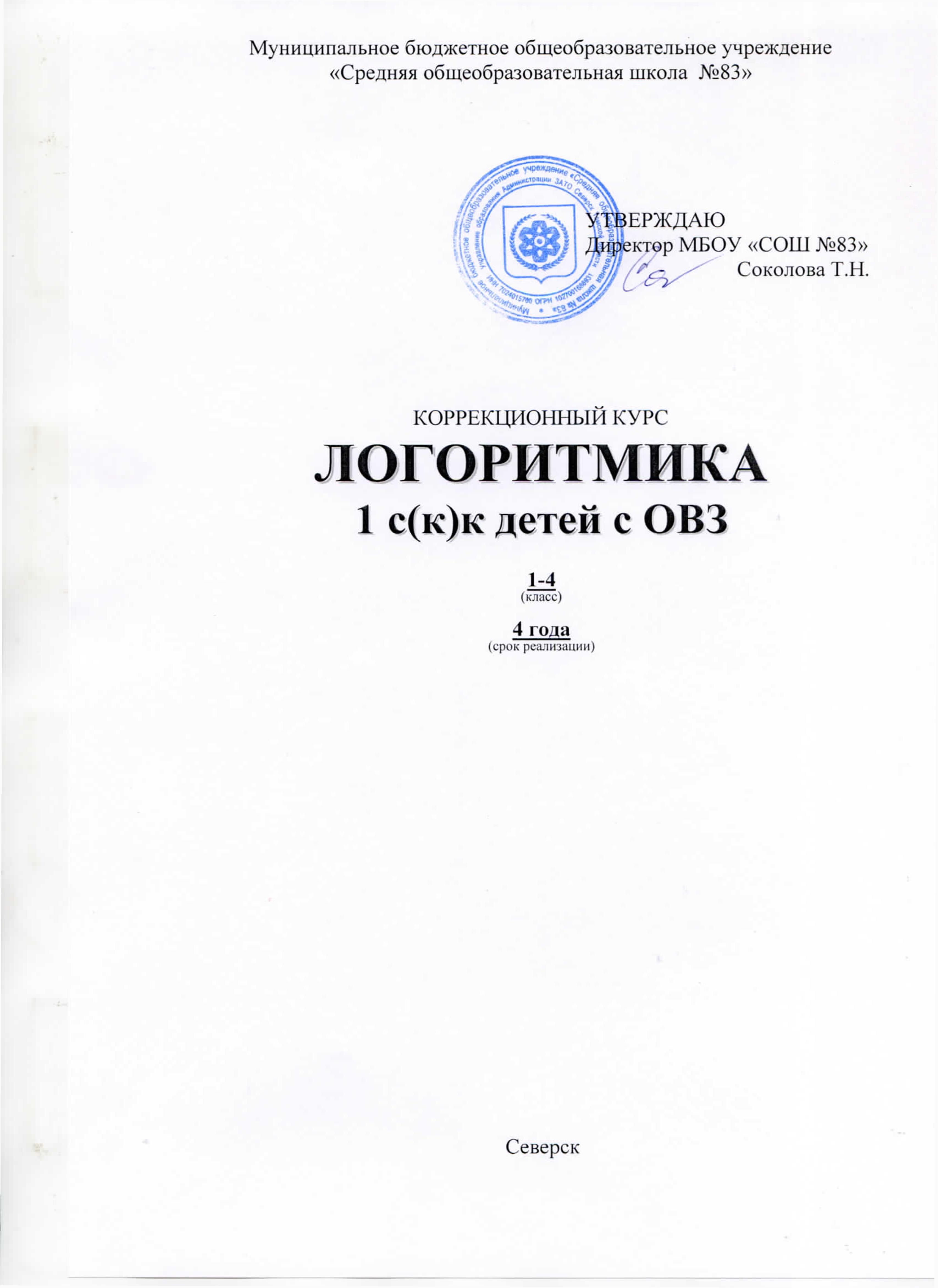 КОРРЕКЦИОННЫЙ КУРС: ЛОГОРИТМИКА. 1-4 КЛАССЫПОЯСНИТЕЛЬНАЯ ЗАПИСКАПрограмма по «Логоритмике» разработана на основе  Федерального государственного образовательного стандарта начального общего образования, Концепции духовно-нравственного развития и воспитания личности гражданина России, планируемых результатов начального общего образования. Начальные классы. «Музыка, ритмика, логопедическая ритмика»,  «Развитие речи», «Произношение».Цель коррекционного курса «Логопедическая ритмика» - преодоление нарушений речи путем развития, воспитания и коррекции нарушений координированной работы двигательного/речедвигательного и слухового анализаторов в процессе интеграции движений, музыки и речи.Основные задачи реализации курса:Развитие общей, тонкой и артикуляторной моторики;Развитие дыхания и голоса;Развитие чувства темпа и ритма в  движении;Воспитание координации речи с темпом и ритмом музыки;Коррекция речевых нарушений средствами логопедической ритмикиОбщая характеристика курсаКурс логоритмики направлен на достижение следующих задач обеспечивающих реализацию личносто-ориентированного, когнитивно-коммуникативного, деятельстного подходов и  достижения цели курса:•	формирование умения планировать содержание собственного связного высказывания•	развитие диалогической и монологической устной речи, коммуникативных умений, нравственных и эстетических чувств, способностей к творческой деятельности.•	укрепление здоровья, содействие гармоничному физическому, нравственному и социальному развитию, успешному обучению, формирование первоначальных умений саморегуляции. В процессе коррекции звукопроизношения обучающихся программой предусмотрены и решение следующих задач:•	активизация высшей психической деятельности через развитие слухового и зрительного восприятия;•	увеличение объёма памяти;•	развитие двигательного и артикуляционного праксиса;•	развитие двигательных кинестезий;•	развитие соматопространственной ориентации и зрительно-моторной координаций;•	формирование двигательных навыков.Логопедическая ритмика является неотъемлемой частью логопедической методики. Она способствует преодолению разнообразных речевых расстройств, таких как общее недоразвитие речи (нарушение у ребенка всех систем родного языка: лексики, грамматики и фонетики), заикание (нарушение ритма и плавности речи, обусловленное судорожным состоянием мышц речевого аппарата). Логоритмическими средствами регулируются процессы возбуждения и торможения, формируются координация движений, их переключаемость точность, формируются умения передвигаться и ориентироваться в пространстве, развивается произвольное внимание.Программа направлена на обеспечение коррекции недостатков в речевом и психическом развитии детей с тяжелыми нарушениями речи и оказание помощи детям данной категории в освоении основной образовательной программы начального общего образования.В логоритмике выделяют два основных направления в работе:•	Развитие неречевых процессов: совершенствование общей моторики, координации движений, ориентации в пространстве; регуляции мышечного тонуса; развитие чувства музыкального темпа и ритма, певческих способностей; активизация всех видов памяти и внимания.•	Развитие речи детей с ТНР и корректирование их нарушений: развитие дыхания, голоса; выработка умеренного темпа речи и её интонационной выразительности; развитие артикуляционной и мимической моторики; координацию речи с движением; воспитание правильного звукопроизношения и формирование фонематического слуха.Программа по логопедической ритмике включает музыкально-ритмические движения, упражнения способствующие развитию движений, связанных с речью и музыкой, музыкально-игровой материал, упражнения на развитие дыхания, голоса и артикуляции. Программа по логоритмике для составлена на основе программы для детей с тяжелыми нарушениями речи. Программа решает задачи по формированию правильного произношения, развитию навыка правильного речевого дыхания, общей и мелкой моторики.В процессе урока по логопедической ритмике предполагается корригировать нарушения речи и психомоторное развитие детей, осуществлять развитие движений в сочетании со словом и музыкой, формировать темп, ритм, мелодическую выразительность речи, совершенствовать фонематические процессы, слуховое восприятие, внимание, память, зрительно-пространственную организацию движений, пространственное восприятие и пространственные представления.Музыкально-ритмические движения. К ним относятся упражнения и игры, развивающие у школьников чувство ритма, координацию движений в соответствии с музыкой и речью.Упражнения, способствующие развитию движений, связанные с речью и музыкой, служат и для коррекции речи. Это песни- пляски, в которых движения согласуются со словом. На их основе дети учатся понимать и  правильно предавать темп и ритм речи. Музыкальные игры укрепляют двигательный аппарат, мускулатуру, развивают переключаемость и координацию движений, ловкость, быстроту реакции, ориентировку в пространстве.При проведении различных игр, построении серии движений используются счетные упражнения, которые облегчают пространственную ориентацию обучающихся перед тем или иным заданием или используются как сигнал для выполнения движений.Упражнения  на развитие дыхания, голоса и артикуляции проводятся в соответствии с этапами коррекционно-логопедической работы и решают задачу нормализации деятельности периферических отделов речевого аппарата. Упражнения на развития дыхания служат для формирования правильного диафрагмального дыхания, воспитания плавного, длительного, сильного выдоха и проводятся в сочетании с движениями рук, туловища, головы. Для нормализации дыхания используются и упражнения с произнесением различного речевого материала на выдохе (тянуть глухие согласные звуки, гласные звуки, сочетания гласных с согласными звуками, двух- трёхсложные слова с открытыми и закрытыми слогами, фразы).Упражнения на развитие голоса служат для выработки силы, высоты, длительности звучания и выразительности голоса. Упражнения проводятся как с музыкальным сопровождением, так и без него. Выразительность голоса воспитывается с помощью мелодекламаций и чтения стихотворений с различными интонациями.Упражнения на развитие артикуляции выполняются ритмично под счёт, на определённый акцент в музыке. Используются игры на развитие подвижности артикуляционного аппарата.Место учебного предмета в учебном планеСогласно учебному плану АООП НОО всего на изучение  предмета «Логоритмика» в начальной школе выделяется 151 ч, из них в 1 классе  33 ч во внеурочной деятельности (1 ч в неделю, 33 учебные недели), во 2, 3 классах по 34 ч (1 ч в неделю, 34 учебные недели в каждом классе), 17 ч в 4 классах (0,5 ч в неделю, 34 учебные недели). РЕЗУЛЬТАТЫ ИЗУЧЕНИЯ КОРРЕКЦИОННОГО КУРСА «ЛОГОРИТМИКА»Ценностные ориентиры содержания учебного предметаУроки логоритмики, предоставляя детям возможности для культурной и творческой деятельности, позволяют сделать более динамичной и плодотворной взаимосвязь образования, культуры и искусства.Освоение знаний умений на уроке логоритмики предполагает формирование опыта эмоционально-образного восприятия, начальное овладение различными видами музыкально-творческой деятельности, овладение универсальными учебными действиями, что становится фундаментом обучения на дальнейших ступенях общего образования, обеспечивает введение обучающихся в мир искусства и понимание его неразрывной связи с жизнью.Внимание на уроке логопедической ритмики акцентируется на личностном развитии, нравственно-эстетическом воспитании, формировании культуры мировосприятия младших школьников через эмпатию, идентификацию, эмоционально-эстетический отклик на музыку, художественные произведения.  Содержание обучения ориентировано на целенаправленную организацию и планомерное формирование учебной деятельности, способствующей личностному, коммуникативному, познавательному и социальному развитию растущего человека. Курс  «Логоритмика», развивая умение учиться, его творческие способности призван формировать у ребенка современную картину мира, что способствует успешной социализации.Личностные результаты:1) формирование основ российской гражданской идентичности, чувства гордости за свою Родину, российский народ и историю России, осознание своей этнической и национальной принадлежности; формирование ценностей многонационального российского общества; становление гуманистических и демократических ценностных ориентаций;2) формирование целостного, социально ориентированного взгляда на мир в его органичном единстве и разнообразии природы, народов, культур и религий;3) формирование уважительного отношения к иному мнению и культуре других народов;4) овладение начальными навыками адаптации в динамично изменяющемся и развивающемся мире;5) принятие и освоение социальной роли обучающегося, развитие мотивов учебной деятельности и формирование личностного смысла учения;6) развитие самостоятельности и личной ответственности за свои поступки, в том числе в информационной деятельности, на основе представлений о нравственных нормах, социальной справедливости и свободе;7) формирование эстетических потребностей, ценностей и чувств;8) развитие этических чувств, доброжелательности и эмоционально-нравственной отзывчивости, понимания и сопереживания чувствам других людей;9) развитие навыков сотрудничества со взрослыми и сверстниками в разных социальных ситуациях, умения не создавать конфликтов и находить выходы из спорных ситуаций;10) формирование установки на безопасный, здоровый образ жизни, наличие мотивации к творческому труду, работе на результат, бережному отношению к материальным и духовным ценностям.Метапредметные результаты освоения учебного предмета1) овладение способностью принимать и сохранять цели и задачи учебной деятельности, поиска средств ее осуществления;2) освоение способов решения проблем творческого и поискового характера;3) формирование умения планировать, контролировать и оценивать учебные действия в соответствии с поставленной задачей и условиями ее реализации; определять наиболее эффективные способы достижения результата;4) формирование умения понимать причины успеха (неуспеха) учебной деятельности и способности конструктивно действовать даже в ситуациях неуспеха;5) освоение начальных форм познавательной и личностной рефлексии;6) использование знаково-символических средств представления информации для создания моделей изучаемых объектов и процессов, схем решения учебных и практических задач;7) активное использование речевых средств и средств информационных и коммуникационных технологий для решения коммуникативных и познавательных задач;8) использование различных способов поиска (в справочных источниках и открытом учебном информационном пространстве сети Интернет), сбора, обработки, анализа, организации, передачи и интерпретации информации в соответствии с коммуникативными и познавательными задачами и технологиями учебного предмета; в том числе умение вводить текст с помощью клавиатуры, фиксировать (записывать) в цифровой форме измеряемые величины и анализировать изображения, звуки, готовить свое выступление и выступать с аудио-, видео- и графическим сопровождением; соблюдать нормы информационной избирательности, этики и этикета;9) овладение навыками смыслового чтения текстов различных стилей и жанров в соответствии с целями и задачами; осознанно строить речевое высказывание в соответствии с задачами коммуникации и составлять тексты в устной и письменной формах;10) овладение логическими действиями сравнения, анализа, синтеза, обобщения, классификации по родовидовым признакам, установления аналогий и причинно-следственных связей, построения рассуждений, отнесения к известным понятиям;11) готовность слушать собеседника и вести диалог; готовность признавать возможность существования различных точек зрения и права каждого иметь свою; излагать свое мнение и аргументировать свою точку зрения и оценку событий;12) определение общей цели и путей ее достижения; умение договариваться о распределении функций и ролей в совместной деятельности; осуществлять взаимный контроль в совместной деятельности, адекватно оценивать собственное поведение и поведение окружающих;13) готовность конструктивно разрешать конфликты посредством учета интересов сторон и сотрудничества;14) овладение начальными сведениями о сущности и особенностях объектов, процессов и явлений действительности (природных, социальных, культурных, технических и других) в соответствии с содержанием конкретного учебного предмета;15) овладение базовыми предметными и межпредметными понятиями, отражающими существенные связи и отношения между объектами и процессами;16) умение работать в материальной и информационной среде начального общего образования (в том числе с учебными моделями) в соответствии с содержанием конкретного учебного предмета.Предметные результаты:•	двигаться в ускоренном и замедленном темпе; •	отмечать в движении акценты, метр, ритмический рисунок; •	действовать с предметами в определенном ритме и чередовать  ритмы, автоматизируя движения; •	распределять дыхание при пении, особенно в напевных песнях с различными динамическими оттенками; •	сохранять правильное формирование гласных при пении двух звуков на один слог;•	различать по характеру звучания песни, танцы и пляски разных народов;•	находить правильно нужный темп в соответствии с характером музыкальных произведений;•	различать в музыке и передавать движением двух-, трех- и четырехдольный размер, метр, акценты, ритмический рисунок; •	менять самостоятельно характер движений в соответствии со сменой частей в музыке,•	 различать на слух мелодию и сопровождение в песне и инструментальной музыке, звучание хоров (мужского, смешанного, детского); •	петь ритмично, выразительно;•	артикулировать правильно звуки и четко произносить слова песни; •	следить за дыханием, за динамическими оттенками при исполнении песен;•	работать с предметами в определённом ритме, •	воспроизводить ритмический рисунок хлопками и игрой на музыкальных инструментах.ОСНОВНОЕ СОДЕРЖАНИЕ КОРРЕКЦИОННОГО КУРСА «ЛОГОРИТМИКА»Предмет «Логоритмика» тесно связан с предметами «Развитие речи», «Музыка», «Физическая культура», «Произношение»:•	лексические темы, речевой материал согласуются с темами предмета «Развитие речи», что отражено в календарно-тематическом планировании. «Наша школа» Передача темпа музыки движениями, хлопками. Передача темпа музыки движениями, хлопками. Передача темпа музыки движениями, музыкальным сопровождением. Движения под музыку с изменением темпа движения (медленный, быстрый, умеренный). Знакомство с предметом Логоритмика. Правила поведения во время урока. Имя и отчество учителя. Имена товарищей по классу; Название личных учебных вещей. Назначение одежды, обуви. Название частей тела, предметов ухода за телом. Элементарные правила гигиены. Название чайной и столовой посуды, продуктов питания. Правила поведения в столовой и при приеме пищи. Название мебели, спальных принадлежностей, белья и одежды. Бережное отношение к школьному и личному имуществу.. Правила поведения в классе и школе. Личные учебные вещи, учебные принадлежности; Профессии работников школы: учитель, воспитатель, директор и др. Имя и отчество учителя, воспитателя.; Основные формы обращения (приветствие, просьба, прощение, извинение и др.). Обобщение знаний по теме: «Наша школа, наш класс».«Осень»  Передача темпа музыки движениями, музыкальным сопровождением. Изменение  темпа движений под музыку (медленный, быстрый, умеренный). Переход от темпа к темпу. Осенние изменения в живой и неживой природе. Домашние животные и их детеныши Названия и различение действий, совершаемых домашними животными. Движения с остановками после окончания музыкального сопровождения Осенние изменения в природе родного края. Труд людей в саду и огороде осенью. Овощи и фрукты описание внешнего вида (классификация) Характерные признаки осени. Осенние месяцы, их последовательность; Деревья, кустарники, цветы на пришкольном участке, в парке или сквере; Плодовый сад и огород  осенью.Название фруктов и овощей. Описание 2-3 овощей, фруктов.(форма, размер, вкус, запах, способ употребления).  Временные понятия Начало, конец, середина. Названия дней недели, их последовательность; Названия домашних животных. Описание внешнего вида животных; Назначение домашних животных и птиц«Наш дом» Движение в соответствии с характером музыки, динамикой. Свободное качание руками в темпе музыки без предметов. Переход от темпа к темпу. Выделение ритмического характера хлопками  Мое имя, фамилия. Моя семья (Члены семьи, их имена, занятия).Название игрушек. Краткое описание любимой игрушки. Знания школьника о себе. Знание состава своей семьи. Понимание родственных отношений в семье; Названия предметов мебели, уход за ними. Бережное отношение к книгам, игрушками, спорт. инвентарю,  оборудованию квартиры. Названия предметов одежды, уход за ними. Обобщение знаний по теме «Наш дом» «Зима» Движение в соответствии с характером музыки, динамикой.  Движения в соответствии с характером, динамикой музыки и регистрами. Выделение ритмического характера хлопками. Характерные признаки зимы. Зимние месяцы. Изменения в жизни животных в зимнее время года. Изменения в жизни птиц в связи с приходом зимы. Название зимующих птиц. Зимние развлечения детей. Зимняя одежда и обувь людей. Характерные признаки зимы. Зимние месяцы. Картины зимней природы в лесу, у водоемов .  Жизнь животных в лесу зимой. Приспосабливание к условиям жизни зимой.; Зимняя одежда и обувь . Зимние развлечения детей, спортивные игры на воздухе. Название зимних видов спорта. Обобщение знаний по теме «Зима»«Наш город»  Движение в соответствии с характером музыки, динамикой. Точное начало движения вместе с музыкой и его окончание вместе с окончанием музыки. Передача  Улицы, главная улица и площадь города. Название улицы, где находится школа Магазины и их назначение. Транспорт (наземный, водный, воздушный). Транспорт города. Название профессий на транспорте. Профессии и труд людей, работающих на предприятиях Правила поведения обучающихся на улице, в транспорте. Название города. Главная улица (площадь, проспект) города.; Основные учреждения города, культурные учреждения,  спортивные сооружения. Строительство в городе.; Улицы. Название улицы, где находится школа. Транспорт города. Правила поведения обучающихся на улице, в транспорте; Машины, облегчающие труд людей. Обобщение знаний по теме «Наш город»«Весна»: Точное начало движения вместе с музыкой и его окончание вместе с окончанием музыки. Восприятие и передача акцента в музыке хлопками, ударами по бубну. Передача движениями усиления и ослабления звучания. Восприятие и передача движениями с предметами двухдольного и трёхдольного размера. Характерные признаки ранней,  весны. Весенние месяцы. Птицы весной. Описание внешнего вида птицы. Бережное отношение к птицам. Сад и огород. Садовые и огородные растения. Название овощей и фруктов. Труд людей в саду и огороде весной Название цветов и плодовых деревьев. Характерные признаки  весны. Весенние месяцы; Птицы весной. Возвращение перелетных птиц. Польза птиц, их Обобщение знаний по теме «Весна»«Родная страна»  Исполнение на слух несложного ритмического рисунка. Выполнение хлопков, движения руками. Наша Родина – Россия. Москва – главный город нашей страны. Столица России –Москва. Флаг, герб, гимн России. 1 Мая – день Весны и Труда. 9 мая- День Победы, Наша Родина – Россия. Москва – главный город нашей страны.; 9 Мая – День Победы в Великой Отечественной войне.   Героизм защитников Отечества на фронте. Памятники погибшим воинам. Обобщение знаний по теме «Родная страна»«Устное народное творчество» Исполнение по слуху несложного ритмического рисунка. Выполнение упражнения с предметами (мячами, флажками, лентами.) Передача ритмического рисунка хлопками  Автоматизация движения в любом ритме, в парах, в группах, с предметами и без них Русские народные сказки о животных. Пословицы о труде и дружбе. Времена года. Загадки о временах года. Знакомство с русскими народными сказками (волшебными, бытовыми, о животных). Знакомство с пословицами о природе и ее явлениях, об орудиях труда; Знакомство с загадками о животных, о птицах. .Зимние хороводы и игры. Весенние народные игры. Времена года. Загадки о временах года. Обобщение знаний по теме «Устное народное творчество»«Вспомним Лето» Движения с координацией каждого ученика с темпом движения всего коллектива. Летние месяцы. Картины летней природы. Лес в жизни человека. Названия лиственных и хвойных деревьев, наиболее распространенных растений лесов. Живая природа летом. Труд людей летом. Пословицы о хлебе. Обобщение знаний по теме «Вспомним лето».«О дружбе и товариществе» Воспроизведение движениями и хлопками чередование долгих и коротких звуков (четверти, восьмые) О хороших и плохих поступках о смелых поступках, о товариществе. Обобщение знаний по теме «О дружбе и товариществе».«Зима-Волшебница» Воспроизведение движениями и хлопками чередование долгих и коротких звуков (четверти, восьмые). Фиксация с помощью счета акцента в музыке и в движении. Картины зимней природы жизнь зверей  в зимнее время. Жизнь птиц в зимнее время. Зимние развлечения детей. Зимние забавы жизнь.  Знание зимних видов спорта. Жизнь домашних животных и Труд людей в зимнее время.  Обобщение знаний по теме «Зима».«Наша Родина» Автоматизация движения в любом ритме, в парах, в группах, с предметами и без них. Правила поведения во время урока. Правила поведения на уроке логоритмика. 23 февраля – День Защитника Отечества.  8марта – Международный Женский день Наша Родина – Россия.  «Лента времени» . 1Мая – День весны и труда. . 9мая – День Победы. Обобщающее занятие по теме «Наша Родина»•	музыкальный материал подобран с учётом содержания программы по предмету «Музыка»;•	произносительный материал отобран с учетом программы по предмету «Произношение»  На уроках используются •	музыкально-ритмические, музыкально пластические движения, •	упражнения способствующие развитию движений, связанных с речью и музыкой, •	музыкально-игровой материал, упражнения на развитие дыхания, голоса и артикуляции. Урок строится с учетом равномерности распределения психофизической и речевой нагрузки. Все задания, предлагаемые детям в рамках одного урока, объединяются одной лексической темой и проводятся по следующей схеме:1.	Вводная часть предусматривает приветствие, артикуляционную и дыхательную гимнастику объявление темы предстоящего урока и проведение ритмической разминки. Задача ритмической разминки – подготовить организм ребенка к предстоящей моторной и речевой нагрузке. Разминка включает различные двигательных упражнений под музыку и без нее.2.	Основная часть включает в себя разнообразные виды музыкальных, двигательных и речевых упражнений и некоторые специфические виды учебных заданий (упражнения направленные на формирование всех качеств произвольного внимания и памяти, коллективные с правилами, игры соревновательного характера, в которых у детей с ТНР вырабатывается выдержка, умение соблюдать заранее установленные правила способность не только побеждать, но и спокойно относится к проигрышу).3.	 Заключительная часть включает упражнения на восстановление дыхания, релаксацию, подведение итогов урока. Отвечая на вопросы,  дети ещё раз называют тему урока, закрепляют полученные на нем знания в виде новых слов, выражений или информации об окружающем мире.	Содержание урока изменяется по мере поэтапного усложнения речевого материала. Ритмические игры с музыкальными инструментами постепенно усложняются; задействуются различные способы восприятия ритма: слуховой, зрительный, тактильный. Игровое построение урока создаёт доброжелательную, эмоционально-насыщенную атмосферу совместного творчества детей и взрослых, побуждает каждого ребёнка принять активное участие в учебном процессе, поддерживает познавательный интерес, внимание, активизирует речь.КАЛЕНДАРНО-ТЕМАТИЧЕСКОЕ ПЛАНИРОВАНИЕ1 класс(1ч в неделю 33 ч)Тематический план «Логоритмика» (2 класс)(1 час в неделю)Тематический план «Логоритмика» (3 класс)(1 час в неделю)Тематический план «Логоритмика» (4 класс)(1 час в 2 недели)РЕКОМЕНДАЦИИ ПО УЧЕБНО-МЕТОДИЧЕСКОМУ И МАТЕРИАЛЬНО-ТЕХНИЧЕСКОМУ ОБЕСПЕЧЕНИЮ Дидактическое и методическое обеспечениеИнформационно-коммуникативные средства раздаточный материал, соответствующий тематике занятий;Материально-технические средства:компьютерная техника;аудиторная доска с магнитной поверхностью и набором приспособлений для крепления таблиц, картинок и т. д.;погремушки и музыкальные инструменты ( бубен, деревянные ложки, треугольники, трещотки, маракасы, металлофон и т.д.);реквизит для танцев и двигательных упражнений (флажки, ленточки, платочки и т.д.).№ п/пДатаКорректировка Тема урокаТема (раздел)Коррекционная работаКоррекционная работаКоррекционная работаПланиру-емые результаты1-я четверть1-я четверть1-я четверть1-я четверть1-я четверть1-я четверть1-я четверть1-я четверть1-я четверть«Наша школа» (3 ч)Лексический материал:Произношение:Произношение:Согласованность  движения с музыкой в разном темпе Правила поведения в классе и школе. класс, кабинет, парта, стул. Личные учебные вещи, учебные принадлежности: тетрадь, ручка, пенал, карандаш, портфель, ранец, учебник, и др. Бережливость, труд, аккуратность, забота, чистота, Правила школьника, безопасность.Бережное отношение к школьному имуществуГласные и согласные звуки.Гласные и согласные звуки.Развитие всех параметров общих/ ручных/ артикулятор-ных движений.-формирова-ние статической и динамичес-кой координации общих/руч-ных/ артикулятор-ных и мимических движений (в процессе выполнения последова-тельно и одновремен-но организован-ных движений)Согласованность  движения с музыкой в разном темпе . Профессии работников школы.Учитель, воспитатель, директор и др. Имя и отчество учителя, воспитателя, правила речевого этикета в общении со взрослыми и сверстниками.Уважительное отношение к труду работников школы.Постановка логического и вербального ударенияПостановка логического и вербального ударенияРазвитие всех параметров общих/ ручных/ артикуляторных движений.-формирова-ние статичес-кой и динамичес-кой координации общих/руч-ных/ артикулятор-ных и мимических движений (в процессе выполнения последова-тельно и одновремен-но организован-ных движений)Согласованность  движения с музыкой в разном темпе. Основные формы обращения. Обобщение знаний по теме: «Наша школа».Приветствие, просьба, прощение, извинение (основные формы обращения)Определение ударного слога и ударного гласного звука.Определение ударного слога и ударного гласного звука.Развитие всех параметров общих/ ручных/ артикулятор-ных движений.-формирова-ние статической и динамичес-кой координации общих/руч-ных/ артикулятор-ных и мимических движений (в процессе выполнения последова-тельно и одновремен-но организован-ных движений)«Осень» (6 ч)Согласованность  движения с музыкой в разном темпе.  Характерные признаки осени. Осенние месяцы, их последовательностьОсень, дерево, куст, ветка, лист, трава, желтый, красный, зеленый, голый, листопад, вьются, летят, кружатся, падают, медленно. Золотая осень, листопад, раскраска листьев. Осень, время года сентябрь, октябрь, ноябрь, ранняя осень, золотая осень, поздняя осень.Дифференциация звонких и глухих согласных [в-ф] изолированно, слогах, словах, предложениях.Дифференциация звонких и глухих согласных [в-ф] изолированно, слогах, словах, предложениях.Развитие всех параметров общих/ ручных/ артикулятор-ных движений.-формирова-ние статичес-кой и динамичес-кой координации общих/руч-ных/ артикулятор-ных и мимических движений (в процессе выполнения последова-тельно и одновремен-но организован-ных движений)Движения с остановками после окончания музыкального сопровождения. Деревья, кустарники, цветы на пришкольном участке, в парке или сквере.Саженцы, дерево, кустарник, сажать, копать яму, поливать. Растения, части растения, корень, стебель, лист, цветок, плод с семенами.Автоматизация звука[с] изолированно, в словах и слогах, предложенияхАвтоматизация звука[с] изолированно, в словах и слогах, предложенияхУмение восприни-мать неожидан-ный, метрический (равномерно повторяю-щийся) и переходный акцент и соответствующим образом реагировать на него (переход на другое движение, прекращение или поочередное выполнение движения  и т. п.)Движения с остановками после окончания музыкального сопровождения. Плодовый сад и огород  осенью. Собирать, копать, срезать, рвать, класть, корзина, мешок, огород. Сад, ведро, расти, работать, дружно, яблоко(и), груша(и), смородина, малина. Название фруктов и овощей. Овощи, помидор, огурец, картофель, репа, лук, морковь, круглый, длинный, сладкий, горький. Яблоко(и), груша(и), слива(ы), лимон (лимоны), апельсин (апельсины), кислый, спелый Описание 2-3 овощей, фруктов(форма, размер, вкус, запах, способ употребления).Автоматизация звука [ц] изолированно, в словах и слогах, предложениях.Автоматизация звука [ц] изолированно, в словах и слогах, предложениях.Умение восприни-мать неожидан-ный, метрический (равномерно повторяю-щийся) и переходный акцент и соответствующим образом реагировать на него (переход на другое движение, прекращение или поочередное выполнение движения  и т.п.)Движения с остановками после окончания музыкального сопровождения. Временные понятия Начало, конец, середина. Названия дней недели, их последовательность  Осень, время года сентябрь, октябрь, ноябрь, ранняя осень, золотая осень, поздняя осень.Дифференциация звуков [с-ц] изолированно, в словах и слогах, предложенияхДифференциация звуков [с-ц] изолированно, в словах и слогах, предложенияхУмение восприни-мать неожидан-ный, метрический (равномерно повторяю-щийся) и переходный акцент и соответствующим образом реагировать на него (переход на другое движение, прекращение или поочередное выполнение движения  и т.п.)Движения с остановками после окончания музыкального сопровождения. Названия домашних животных.Краткое описание внешнего вида животных Собака, кошка, корова, лошадь, петух, курица Зверь, голова, шея, туловище, хвост, ноги, шерсть. Протяжно, тихо, громко, лаяла, мяукала, мычала, ржала.Автоматизация  шипящего звука[ш] изолированно, в словах и слогах, предложенияхАвтоматизация  шипящего звука[ш] изолированно, в словах и слогах, предложенияхУмение восприни-мать неожидан-ный, метрический (равномерно повторяю-щийся) и переходный акцент и соответствующим образом реагировать на него (переход на другое движение, прекращение или поочерёдное выполнение движения  и т.п.)Свободное качание руками в темпе музыки без предметов и с предметами. Назначение домашних животных и птиц. Обобщение  знаний  по теме: «Осень». Кошка - котенок, корова - теленок, лошадь - жеребенок, собака - щенок, курица - цыпленок.Автоматизация  шипящего звука [ж] изолированно, в словах и слогах, предложениях.Автоматизация  шипящего звука [ж] изолированно, в словах и слогах, предложениях.-координи-ровать ритмические движения в соответствии с музыкой с её характером, динамикой, регистрами и речью (движения с хлопками, действия с предметами: флажками, лентами, платочками)- использовать счётные упражнения, обеспечивающие соблюдение двигательной программы, пространственную организацию двигательного акта  и использующиеся в качестве сигнала для выполнения движения2-я четверть2-я четверть2-я четверть2-я четверть2-я четверть2-я четверть2-я четверть«Наш дом» 3 ч«Наш дом» 3 ч«Наш дом» 3 ч«Наш дом» 3 ч«Наш дом» 3 ч«Наш дом» 3 ч«Наш дом» 3 чСвободное качание руками в темпе музыки без предметов и с предметами. Знания школьника о себе.  Знание состава своей семьи. Понимание родственных отношений в семье. Имя, отчество, фамилия, домашний адрес, день рождения. Сын, дочь, внук, внучка, брат, сестра, семья Гвоздь, молоток, веник, забить, картина, альбом, вязать, спицы, лейка, гость, в гости. Заботливое отношение к членам семьи, уважение к старшим, к труду взрослыхИмя, отчество, фамилия, домашний адрес, день рождения. Сын, дочь, внук, внучка, брат, сестра, семья Гвоздь, молоток, веник, забить, картина, альбом, вязать, спицы, лейка, гость, в гости. Заботливое отношение к членам семьи, уважение к старшим, к труду взрослыхДифференциация свистящих и шипящих звуков [ш-ж] изолированно, в словах и слогах, предложениях-координиро-вать ритмические движения в соответствии с музыкой с её характером, динамикой, регистрами и речью (движения с хлопками, действия с предметами: флажками, лентами, платочками)- использовать счетные упражнения, обеспечивающие соблюдение двигательной программы, пространственную организацию двигательно-го акта  и использующиеся в качестве сигнала для выполнения движенияСвободное качание руками в темпе музыки без предметов и с предметами. Названия предметов мебели, уход за ними. Лексический материал: спальня, кровать, диван, кресло, тумбочка, платяной шкаф, книжный шкаф, ставит, кладет, стелет, полка, ваза Бережное отношение, чистка, стирка, заклеить, вымыть, и др.  На (где?). На (куда?).Бережное отношение к книгам, игрушками, спорт инвентарю,  оборудованию квартиры.Лексический материал: спальня, кровать, диван, кресло, тумбочка, платяной шкаф, книжный шкаф, ставит, кладет, стелет, полка, ваза Бережное отношение, чистка, стирка, заклеить, вымыть, и др.  На (где?). На (куда?).Бережное отношение к книгам, игрушками, спорт инвентарю,  оборудованию квартиры. Дифференциация свистящих и шипящих звуков [с-ш] изолированно, в словах и слогах, предложениях.-координи-ровать ритмические движения в соответствии с музыкой с её характером, динамикой, регистрами и речью(движения с хлопками, действия с предметами: флажками, лентами, платочками)- использовать счётные упражнения, обеспечивающие соблюдение двигательной программы, пространственную организацию двигательного акта  и использующиеся в качестве сигнала для выполнения движенияСвободное качание руками в темпе музыки без предметов и с предметами. Названия предметов одежды, уход за ними. Обобщение знаний  по теме: «Наш дом, моя семья». Пальто, куртка, платье, кофта, брюки, юбки, рубашка, ящик, надел, стирает, гладит, вешает, сайка, трусы, колготки, носки. В (где?), в(куда), в, на(где), в, на,(куда?). Бережное отношение к одежде, обувиПальто, куртка, платье, кофта, брюки, юбки, рубашка, ящик, надел, стирает, гладит, вешает, сайка, трусы, колготки, носки. В (где?), в(куда), в, на(где), в, на,(куда?). Бережное отношение к одежде, обувиДифференциация свистящих и шипящих звуков [з-ж] изолированно, в словах и слогах, предложениях-координиро-вать ритмические движения в соответствии с музыкой с ее характером, динамикой, регистрами и речью (движения с хлопками, действия с предметами: флажками, лентами, платочками)- использовать счетные упражнения, обеспечивающие соблюдение двигательной программы, пространственную организацию двигательного акта  и использующиеся в качестве сигнала для выполнения движения«Зима» (4 ч)Движения в соответствии с характером, динамикой музыки и регистрами. Характерные признаки зимы. Зимние месяцы. Картины зимней природы в лесу, у водоемов  Зима, зимние месяцы, декабрь, январь, февраль низкая температура воздуха, осадки, состояние водоёмов Снег, метель, мороз, день короткий, ночь длинная, солнце низко Зима, зимние месяцы, декабрь, январь, февраль низкая температура воздуха, осадки, состояние водоёмов Снег, метель, мороз, день короткий, ночь длинная, солнце низкоАвтоматиза-ция  шипящего звука [щ]. в слогах, слова, предложениях, текстах-координиро-вать ритмические движения в соответствии с музыкой с её характером, динамикой, регистрами и речью (движения с хлопками, действия с предметами: флажками, лентами, платочками)Движения в соответствии с характером, динамикой музыки и регистрами. Жизнь животных в лесу зимой. Лисица, волк, медведь, заяц, белка, сорока, ворона, воробей. Приспосабливание животных к условиям жизни зимой (подкормка, кормушка)Лисица, волк, медведь, заяц, белка, сорока, ворона, воробей. Приспосабливание животных к условиям жизни зимой (подкормка, кормушка)Автоматизация звука [ч] в слогах, слова, предложениях, текстах-координиро-вать ритмические движения в соответствии с музыкой с ее характером, динамикой, регистрами и речью (движения с хлопками, действия с предметами: флажками, лентами, платочками)Движения в соответствии с характером, динамикой музыки и регистрами. Зимняя одежда и обувь.  Шуба, зимнее пальто, сапоги, валенки, шарф, варежки, перчатки, комбинезон. Шуба, зимнее пальто, сапоги, валенки, шарф, варежки, перчатки, комбинезон.Дифференциация звуков  [с’-щ] изолированно, в словах и слогах, предложениях..-координиро-вать ритмические движения в соответствии с музыкой с ее характером, динамикой, регистрами и речью (движения с хлопками, действия с предметами: флажками, лентами, платочками)Движения в соответствии с характером, динамикой музыки и регистрами. Зимние развлечения детей, спортивные игры на воздухе. Обобщение знаний по теме: «Зима»Катание с горки, санки, коньки, лед, каток, снеговик, снежки. Название зимних видов спорта. Фигурное катание, конькобежный спорт, лыжная эстафета и др.Катание с горки, санки, коньки, лед, каток, снеговик, снежки. Название зимних видов спорта. Фигурное катание, конькобежный спорт, лыжная эстафета и др.Дифференциация звуков  [ч-т’] изолированно, в словах и слогах, предложениях.координировать ритмические движения в соответствии с музыкой с ее характером, динамикой, регистрами и речью (движения с хлопками, действия с предметами: флажками, лентами, платочками)3-я четверть3-я четверть3-я четверть3-я четверть3-я четверть3-я четверть3-я четверть«Наш город» (4 ч)«Наш город» (4 ч)«Наш город» (4 ч)«Наш город» (4 ч)«Наш город» (4 ч)«Наш город» (4 ч)«Наш город» (4 ч)Передача различного характера музыки движениями. Название города. Главная улица (площадь, проспект) города. Город, улица, площадь, крепость, Челяба, р. .Миасс. пр. Ленина, пл. Революции.Город, улица, площадь, крепость, Челяба, р. .Миасс. пр. Ленина, пл. Революции. Дифференциация  звуков [ч-щ] изолированно, в словах и слогах, предложенияхНаучится различным видам движений- Выполнять движения ритмично, под счет- Выполнять движения ритмично в соответствии с определен-ным акцентом в музыкеПередача различного характера музыки походкой, бегом, поскоками, движениями рук. Основные учреждения города  (культурные учреждения,  спортивные сооружения). Строительство в городе. Музей, библиотека, театр, кинотеатр, библиотекарь, актёр, актриса. Дворец спорта, Центральный стадион, Легкоатлетический манеж. Завод, фабрика, больница, рабочий, работница, Музей, библиотека, театр, кинотеатр, библиотекарь, актёр, актриса. Дворец спорта, Центральный стадион, Легкоатлетический манеж. Завод, фабрика, больница, рабочий, работница, Автоматизация звуков  [л] изолированно, в словах и слогах, предложенияхПередача различного характера музыки движениями рук. Улицы. Транспорт города. Правила поведения обучающихся на улице, в транспорте. Название улицы, где находится школа. Название улиц, расположенных в микрорайоне школы. Городской транспорт.Название улицы, где находится школа. Название улиц, расположенных в микрорайоне школы. Городской транспорт.Автоматизация звуков  [л’] изолированно, в словах, слогах, предложенияхПередача различного характера музыки движениями рук. Машины, облегчающие труд людей. Обобщение знаний по теме: «Наш город».Экскаватор, подъемный кран, уборочная техника.Экскаватор, подъемный кран, уборочная техника.Дифференциация  звуков [л-л’] изолированно, в словах . слогах, предложениях«Весна» (5 ч)Восприятие и передача акцента в музыке хлопками, ударами по бубну. Характерные признаки  весны.Весенние месяцы Времена года, весна, весенние месяцы: март, апрель, май.Времена года, весна, весенние месяцы: март, апрель, май.Автоматизация звуков  [р] изолированно, в словах , слогах, предложениях..воспринимать, усвоить и воспроизво-дить ритмический рисунок на инструмен-тах (бубнах, маракасах и в движении (хлопками, ходьбой, поворотами туловища, взмахами рук)Восприятие и передача акцента в музыке хлопками, ударами по бубну. Птицы весной. Возвращение перелетных птиц. Польза птиц, их охрана. Название птиц и их птенцов.Грач-грачонок, скворец –скворчонок, журавль -журавлёнокНазвание птиц и их птенцов.Грач-грачонок, скворец –скворчонок, журавль -журавлёнокАвтоматизация звуков  [р’] изолированно, в словах и слогах, предложенияхвоспринимать, усвоить и воспроизводить ритмический рисунок на инструмен-тах (бубнах, маракасах и в движении (хлопками, ходьбой,  поворотами туловища, взмахами рук)Восприятие и передача акцента в музыке хлопками, ударами по бубну. Жизнь животных весной. Название животных и их детёнышей..Название животных и их детёнышей..Дифференциация  звуков [р-р’΄] изолированно, в словах, слогах, предложенияхвоспринимать, усвоить и воспроизво-дить ритмический рисунок на инструмен-тах (бубнах, маракасах и в движении (хлопками, ходьбой,  поворотами туловища, взмахами рук))Восприятие и передача акцента в музыке хлопками, ударами по бубну. Бережное отношение человека к животным, к птицам. Названия животных и их детёнышей.Названия животных и их детёнышей.Дифференциация  звуков [л-р΄] изолированно, в словах, слогах, предложениях.воспринимать, усвоить и воспроизводить ритмический рисунок на инструмен-тах (бубнах, маракасах и в движении (хлопками, ходьбой,  поворотами туловища, взмахами рук)Выполнение хлопков, движения руками во время музыки.  Обобщение  знаний по теме «Весна». Дифференциация звуков [л-р΄] изолированно, в словах, слогах предложениях.воспринимать, усвоить и воспроизво-дить ритмический рисунок на инструмен-тах (бубнах, маракасах и в движении (хлопками, ходьбой, поворотами туловища, взмахами рук)4-я четверть4-я четверть4-я четверть4-я четверть4-я четверть4-я четверть4-я четверть«Родная страна» (4 ч)«Родная страна» (4 ч)«Родная страна» (4 ч)«Родная страна» (4 ч)«Родная страна» (4 ч)«Родная страна» (4 ч)«Родная страна» (4 ч)Выполнение хлопков, движения руками во время музыки. Наша Родина – Россия. Москва – главный город нашей страны. Родина, Россия, флаг, гимн, герб России. столица, Москва, флаг, гимн, герб России.Родина, Россия, флаг, гимн, герб России. столица, Москва, флаг, гимн, герб России.Дифференциация  звуков [л’-р’΄] изолированно, в словах, слогах, предложениях.Научится различным видам движений- Выполнять движения ритмично, под счёт- Выполнять движения ритмично в соответствии с определен-ным акцентом в музыкеВыполнение хлопков, движения руками во время музыки. Крупные города страны, города-героиКерчь, Севастополь, Тула. Екатеренбург, Санк-ПетербургКерчь, Севастополь, Тула. Екатеренбург, Санк-ПетербургДифференциация  звуков [л’-р’΄] изолированно, в словах, слогах, предложениях.Научится различным видам движений- Выполнять движения ритмично, под счет- Выполнять движения ритмично в соответствии с определённым акцентом в музыкеВыполнение хлопков, движения руками во время музыки. Праздник Пасхи. Народные традицииКуличи, расписные яйца (писанки), христосоваться, милосердие, Светлое Христово воскресеньеКуличи, расписные яйца (писанки), христосоваться, милосердие, Светлое Христово воскресеньеДифференциация  звуков [л, л’, р, р’΄] изолированно, в словах, слогах, предложенияхНаучится различным видам движений- Выполнять движения ритмично, под счёт- Выполнять движения ритмично в соответствии с определен-ным акцентом в музыкеВыполнение упражнения с предметами (мячами, флажками, лентами). 1 Мая – Праздник  весны и труда.Праздник весны и труда, 1 Мая Первомай, демонстрация.Праздник весны и труда, 1 Мая Первомай, демонстрация.Дифференциация  звуков [л, л’, р, р’΄] изолированно, в словах, слогах, предложенияхНаучится различным видам движений- Выполнять движения ритмично, под счёт- Выполнять движения ритмично в соответствии с определен-ным акцентом в музыкеУстное на-родное твор-чество (3 ч)Выполнение упражнения с предметами (мячами, флажками, лентами). 9 Мая – День Победы в Великой Отечественной войне.   Обобщение знаний по теме «Родная страна». 9 Мая, День Победы, защитники Отечества, солдат, ветеран войны Героизм защитников Отечества на фронте.Памятники погибшим воинам 9 Мая, День Победы, защитники Отечества, солдат, ветеран войны Героизм защитников Отечества на фронте.Памятники погибшим воинамДифференциация предлогов. Анализ предложений на словаВоспринимать и различать темп музыки с целью его согласования с темпом простых движений (хлопки, взмахи руками) и более сложных движений (ходьба,  перестрое-ния, движения с реальными и воображаемыми предметами);Выполнение упражнения с предметами (мячами, флажками, лентами). Знакомство с пословицами о природе и ее явлениях, об орудиях труда. с русскими народными сказками Сказки (волшебные, бытовые, о животных). Доброта, отзывчивость, сочувствие, помощь. Пословицы, поговорки загадки, народными сказками (волшебными, бытовыми, о животных).Сказки (волшебные, бытовые, о животных). Доброта, отзывчивость, сочувствие, помощь. Пословицы, поговорки загадки, народными сказками (волшебными, бытовыми, о животных).Дифференциация предлогов. Анализ предложений на словаВоспринимать и различать темп музыки с целью его согласования с темпом простых движений (хлопки, взмахи руками) и более сложных движений (ходьба,  перестрое-ния, движения с реальными и воображаемыми предметами);Выполнение упражнения с предметами (мячами, флажками, лентами). Знакомство с загадками о животных, о птицах. Пословицы, поговорки загадкиПословицы, поговорки загадкиГласные и согласные звуки и буквы.Воспринимать и различать темп музыки с целью его согласования с темпом простых движений (хлопки, взмахи руками) и более сложных движений (ходьба, перестрое-ния, движения с реальными и воображаемыми предметами);Выполнение упражнения с предметами (мячами, флажками, лентами). Обобщение знаний по теме «Устное народное творчество». Словарь по темеСловарь по темеГласные и согласные звуки и буквы.Воспринимать и различать темп музыки с целью его согласования с темпом простых движений (хлопки, взмахи рука-ми) и более сложных движений (ходьба, перестрое-ния, движения с реальными и воображае-мыми предметами)№п/пЛексико-грамматическая темаЗвук(и) для автоматизацииОжидаемые результаты1Школа. Класс. Учебные принадлежности.АСформированность знаний, расширение словарного запаса по лексическим темам, умение самостоятельно составлять небольшие рассказы на определенную тему, придумывать необычные окончания знакомых сказок, песенСформированность умений ритмично выполнять движения в соответствии со словами, выразительно передавая заданный характер, образ.Сформированность модуляции голоса, плавности и интонационной выразительности речи, правильного речевого и физиологического дыхания, умения правильно брать дыхание во время пения.Сформированность произносительных навыков, подвижности артикуляционного аппарата.Способность правильно выполнять артикуляции звуков отдельно и в слоговых рядах, дифференцировать парные согласные звуки в слоговых рядах, словах, чистоговорках.Способность выполнить оздоровительные упражнения для горла, для улучшения осанки, дыхательные (по А. Стрельниковой) и пальчиковые упражнения, самомассаж лица (по А. Уманской) и тела, психогимнастические этюды на напряжение и расслабление мышц тела, на преодоление двигательного автоматизма.Способность ориентироваться в пространстве, двигаться в заданном направлении. Способность координировать движения в мелких мышечных группах пальцев рук и кистей, быстро реагировать на смену движений.Положительные  результаты диагностик музыкальных и творческих способностей детей в соответствии с возрастом школьников (дети  внимательно слушают музыку, активно отвечают на вопросы о характере и содержании музыкальных произведений, поют, танцуют, играют на музыкальных инструментах, сочиняют мелодии, ритмические рисунки, танцевальные и общеразвивающие движения).Улучшение результатов диагностик развития речи, в том числе и диалогической.Воспитание нравственно-патриотических чувств, уважения к культуре и традициям народов России, родного края, труду людей.Воспитание у детей потребности в здоровом образе жизни, чувства ответственности за сохранение и укрепление своего здоровья и здоровья окружающих людей.2Ягоды.ОСформированность знаний, расширение словарного запаса по лексическим темам, умение самостоятельно составлять небольшие рассказы на определенную тему, придумывать необычные окончания знакомых сказок, песенСформированность умений ритмично выполнять движения в соответствии со словами, выразительно передавая заданный характер, образ.Сформированность модуляции голоса, плавности и интонационной выразительности речи, правильного речевого и физиологического дыхания, умения правильно брать дыхание во время пения.Сформированность произносительных навыков, подвижности артикуляционного аппарата.Способность правильно выполнять артикуляции звуков отдельно и в слоговых рядах, дифференцировать парные согласные звуки в слоговых рядах, словах, чистоговорках.Способность выполнить оздоровительные упражнения для горла, для улучшения осанки, дыхательные (по А. Стрельниковой) и пальчиковые упражнения, самомассаж лица (по А. Уманской) и тела, психогимнастические этюды на напряжение и расслабление мышц тела, на преодоление двигательного автоматизма.Способность ориентироваться в пространстве, двигаться в заданном направлении. Способность координировать движения в мелких мышечных группах пальцев рук и кистей, быстро реагировать на смену движений.Положительные  результаты диагностик музыкальных и творческих способностей детей в соответствии с возрастом школьников (дети  внимательно слушают музыку, активно отвечают на вопросы о характере и содержании музыкальных произведений, поют, танцуют, играют на музыкальных инструментах, сочиняют мелодии, ритмические рисунки, танцевальные и общеразвивающие движения).Улучшение результатов диагностик развития речи, в том числе и диалогической.Воспитание нравственно-патриотических чувств, уважения к культуре и традициям народов России, родного края, труду людей.Воспитание у детей потребности в здоровом образе жизни, чувства ответственности за сохранение и укрепление своего здоровья и здоровья окружающих людей.3Грибы.УСформированность знаний, расширение словарного запаса по лексическим темам, умение самостоятельно составлять небольшие рассказы на определенную тему, придумывать необычные окончания знакомых сказок, песенСформированность умений ритмично выполнять движения в соответствии со словами, выразительно передавая заданный характер, образ.Сформированность модуляции голоса, плавности и интонационной выразительности речи, правильного речевого и физиологического дыхания, умения правильно брать дыхание во время пения.Сформированность произносительных навыков, подвижности артикуляционного аппарата.Способность правильно выполнять артикуляции звуков отдельно и в слоговых рядах, дифференцировать парные согласные звуки в слоговых рядах, словах, чистоговорках.Способность выполнить оздоровительные упражнения для горла, для улучшения осанки, дыхательные (по А. Стрельниковой) и пальчиковые упражнения, самомассаж лица (по А. Уманской) и тела, психогимнастические этюды на напряжение и расслабление мышц тела, на преодоление двигательного автоматизма.Способность ориентироваться в пространстве, двигаться в заданном направлении. Способность координировать движения в мелких мышечных группах пальцев рук и кистей, быстро реагировать на смену движений.Положительные  результаты диагностик музыкальных и творческих способностей детей в соответствии с возрастом школьников (дети  внимательно слушают музыку, активно отвечают на вопросы о характере и содержании музыкальных произведений, поют, танцуют, играют на музыкальных инструментах, сочиняют мелодии, ритмические рисунки, танцевальные и общеразвивающие движения).Улучшение результатов диагностик развития речи, в том числе и диалогической.Воспитание нравственно-патриотических чувств, уважения к культуре и традициям народов России, родного края, труду людей.Воспитание у детей потребности в здоровом образе жизни, чувства ответственности за сохранение и укрепление своего здоровья и здоровья окружающих людей.4Осень.ИСформированность знаний, расширение словарного запаса по лексическим темам, умение самостоятельно составлять небольшие рассказы на определенную тему, придумывать необычные окончания знакомых сказок, песенСформированность умений ритмично выполнять движения в соответствии со словами, выразительно передавая заданный характер, образ.Сформированность модуляции голоса, плавности и интонационной выразительности речи, правильного речевого и физиологического дыхания, умения правильно брать дыхание во время пения.Сформированность произносительных навыков, подвижности артикуляционного аппарата.Способность правильно выполнять артикуляции звуков отдельно и в слоговых рядах, дифференцировать парные согласные звуки в слоговых рядах, словах, чистоговорках.Способность выполнить оздоровительные упражнения для горла, для улучшения осанки, дыхательные (по А. Стрельниковой) и пальчиковые упражнения, самомассаж лица (по А. Уманской) и тела, психогимнастические этюды на напряжение и расслабление мышц тела, на преодоление двигательного автоматизма.Способность ориентироваться в пространстве, двигаться в заданном направлении. Способность координировать движения в мелких мышечных группах пальцев рук и кистей, быстро реагировать на смену движений.Положительные  результаты диагностик музыкальных и творческих способностей детей в соответствии с возрастом школьников (дети  внимательно слушают музыку, активно отвечают на вопросы о характере и содержании музыкальных произведений, поют, танцуют, играют на музыкальных инструментах, сочиняют мелодии, ритмические рисунки, танцевальные и общеразвивающие движения).Улучшение результатов диагностик развития речи, в том числе и диалогической.Воспитание нравственно-патриотических чувств, уважения к культуре и традициям народов России, родного края, труду людей.Воспитание у детей потребности в здоровом образе жизни, чувства ответственности за сохранение и укрепление своего здоровья и здоровья окружающих людей.5Овощи.ЭСформированность знаний, расширение словарного запаса по лексическим темам, умение самостоятельно составлять небольшие рассказы на определенную тему, придумывать необычные окончания знакомых сказок, песенСформированность умений ритмично выполнять движения в соответствии со словами, выразительно передавая заданный характер, образ.Сформированность модуляции голоса, плавности и интонационной выразительности речи, правильного речевого и физиологического дыхания, умения правильно брать дыхание во время пения.Сформированность произносительных навыков, подвижности артикуляционного аппарата.Способность правильно выполнять артикуляции звуков отдельно и в слоговых рядах, дифференцировать парные согласные звуки в слоговых рядах, словах, чистоговорках.Способность выполнить оздоровительные упражнения для горла, для улучшения осанки, дыхательные (по А. Стрельниковой) и пальчиковые упражнения, самомассаж лица (по А. Уманской) и тела, психогимнастические этюды на напряжение и расслабление мышц тела, на преодоление двигательного автоматизма.Способность ориентироваться в пространстве, двигаться в заданном направлении. Способность координировать движения в мелких мышечных группах пальцев рук и кистей, быстро реагировать на смену движений.Положительные  результаты диагностик музыкальных и творческих способностей детей в соответствии с возрастом школьников (дети  внимательно слушают музыку, активно отвечают на вопросы о характере и содержании музыкальных произведений, поют, танцуют, играют на музыкальных инструментах, сочиняют мелодии, ритмические рисунки, танцевальные и общеразвивающие движения).Улучшение результатов диагностик развития речи, в том числе и диалогической.Воспитание нравственно-патриотических чувств, уважения к культуре и традициям народов России, родного края, труду людей.Воспитание у детей потребности в здоровом образе жизни, чувства ответственности за сохранение и укрепление своего здоровья и здоровья окружающих людей.6Фрукты.ЫСформированность знаний, расширение словарного запаса по лексическим темам, умение самостоятельно составлять небольшие рассказы на определенную тему, придумывать необычные окончания знакомых сказок, песенСформированность умений ритмично выполнять движения в соответствии со словами, выразительно передавая заданный характер, образ.Сформированность модуляции голоса, плавности и интонационной выразительности речи, правильного речевого и физиологического дыхания, умения правильно брать дыхание во время пения.Сформированность произносительных навыков, подвижности артикуляционного аппарата.Способность правильно выполнять артикуляции звуков отдельно и в слоговых рядах, дифференцировать парные согласные звуки в слоговых рядах, словах, чистоговорках.Способность выполнить оздоровительные упражнения для горла, для улучшения осанки, дыхательные (по А. Стрельниковой) и пальчиковые упражнения, самомассаж лица (по А. Уманской) и тела, психогимнастические этюды на напряжение и расслабление мышц тела, на преодоление двигательного автоматизма.Способность ориентироваться в пространстве, двигаться в заданном направлении. Способность координировать движения в мелких мышечных группах пальцев рук и кистей, быстро реагировать на смену движений.Положительные  результаты диагностик музыкальных и творческих способностей детей в соответствии с возрастом школьников (дети  внимательно слушают музыку, активно отвечают на вопросы о характере и содержании музыкальных произведений, поют, танцуют, играют на музыкальных инструментах, сочиняют мелодии, ритмические рисунки, танцевальные и общеразвивающие движения).Улучшение результатов диагностик развития речи, в том числе и диалогической.Воспитание нравственно-патриотических чувств, уважения к культуре и традициям народов России, родного края, труду людей.Воспитание у детей потребности в здоровом образе жизни, чувства ответственности за сохранение и укрепление своего здоровья и здоровья окружающих людей.7Деревья.ЕСформированность знаний, расширение словарного запаса по лексическим темам, умение самостоятельно составлять небольшие рассказы на определенную тему, придумывать необычные окончания знакомых сказок, песенСформированность умений ритмично выполнять движения в соответствии со словами, выразительно передавая заданный характер, образ.Сформированность модуляции голоса, плавности и интонационной выразительности речи, правильного речевого и физиологического дыхания, умения правильно брать дыхание во время пения.Сформированность произносительных навыков, подвижности артикуляционного аппарата.Способность правильно выполнять артикуляции звуков отдельно и в слоговых рядах, дифференцировать парные согласные звуки в слоговых рядах, словах, чистоговорках.Способность выполнить оздоровительные упражнения для горла, для улучшения осанки, дыхательные (по А. Стрельниковой) и пальчиковые упражнения, самомассаж лица (по А. Уманской) и тела, психогимнастические этюды на напряжение и расслабление мышц тела, на преодоление двигательного автоматизма.Способность ориентироваться в пространстве, двигаться в заданном направлении. Способность координировать движения в мелких мышечных группах пальцев рук и кистей, быстро реагировать на смену движений.Положительные  результаты диагностик музыкальных и творческих способностей детей в соответствии с возрастом школьников (дети  внимательно слушают музыку, активно отвечают на вопросы о характере и содержании музыкальных произведений, поют, танцуют, играют на музыкальных инструментах, сочиняют мелодии, ритмические рисунки, танцевальные и общеразвивающие движения).Улучшение результатов диагностик развития речи, в том числе и диалогической.Воспитание нравственно-патриотических чувств, уважения к культуре и традициям народов России, родного края, труду людей.Воспитание у детей потребности в здоровом образе жизни, чувства ответственности за сохранение и укрепление своего здоровья и здоровья окружающих людей.8Части тела.ЁСформированность знаний, расширение словарного запаса по лексическим темам, умение самостоятельно составлять небольшие рассказы на определенную тему, придумывать необычные окончания знакомых сказок, песенСформированность умений ритмично выполнять движения в соответствии со словами, выразительно передавая заданный характер, образ.Сформированность модуляции голоса, плавности и интонационной выразительности речи, правильного речевого и физиологического дыхания, умения правильно брать дыхание во время пения.Сформированность произносительных навыков, подвижности артикуляционного аппарата.Способность правильно выполнять артикуляции звуков отдельно и в слоговых рядах, дифференцировать парные согласные звуки в слоговых рядах, словах, чистоговорках.Способность выполнить оздоровительные упражнения для горла, для улучшения осанки, дыхательные (по А. Стрельниковой) и пальчиковые упражнения, самомассаж лица (по А. Уманской) и тела, психогимнастические этюды на напряжение и расслабление мышц тела, на преодоление двигательного автоматизма.Способность ориентироваться в пространстве, двигаться в заданном направлении. Способность координировать движения в мелких мышечных группах пальцев рук и кистей, быстро реагировать на смену движений.Положительные  результаты диагностик музыкальных и творческих способностей детей в соответствии с возрастом школьников (дети  внимательно слушают музыку, активно отвечают на вопросы о характере и содержании музыкальных произведений, поют, танцуют, играют на музыкальных инструментах, сочиняют мелодии, ритмические рисунки, танцевальные и общеразвивающие движения).Улучшение результатов диагностик развития речи, в том числе и диалогической.Воспитание нравственно-патриотических чувств, уважения к культуре и традициям народов России, родного края, труду людей.Воспитание у детей потребности в здоровом образе жизни, чувства ответственности за сохранение и укрепление своего здоровья и здоровья окружающих людей.9Домашние животные.ЮСформированность знаний, расширение словарного запаса по лексическим темам, умение самостоятельно составлять небольшие рассказы на определенную тему, придумывать необычные окончания знакомых сказок, песенСформированность умений ритмично выполнять движения в соответствии со словами, выразительно передавая заданный характер, образ.Сформированность модуляции голоса, плавности и интонационной выразительности речи, правильного речевого и физиологического дыхания, умения правильно брать дыхание во время пения.Сформированность произносительных навыков, подвижности артикуляционного аппарата.Способность правильно выполнять артикуляции звуков отдельно и в слоговых рядах, дифференцировать парные согласные звуки в слоговых рядах, словах, чистоговорках.Способность выполнить оздоровительные упражнения для горла, для улучшения осанки, дыхательные (по А. Стрельниковой) и пальчиковые упражнения, самомассаж лица (по А. Уманской) и тела, психогимнастические этюды на напряжение и расслабление мышц тела, на преодоление двигательного автоматизма.Способность ориентироваться в пространстве, двигаться в заданном направлении. Способность координировать движения в мелких мышечных группах пальцев рук и кистей, быстро реагировать на смену движений.Положительные  результаты диагностик музыкальных и творческих способностей детей в соответствии с возрастом школьников (дети  внимательно слушают музыку, активно отвечают на вопросы о характере и содержании музыкальных произведений, поют, танцуют, играют на музыкальных инструментах, сочиняют мелодии, ритмические рисунки, танцевальные и общеразвивающие движения).Улучшение результатов диагностик развития речи, в том числе и диалогической.Воспитание нравственно-патриотических чувств, уважения к культуре и традициям народов России, родного края, труду людей.Воспитание у детей потребности в здоровом образе жизни, чувства ответственности за сохранение и укрепление своего здоровья и здоровья окружающих людей.10Дикие животные.ЯСформированность знаний, расширение словарного запаса по лексическим темам, умение самостоятельно составлять небольшие рассказы на определенную тему, придумывать необычные окончания знакомых сказок, песенСформированность умений ритмично выполнять движения в соответствии со словами, выразительно передавая заданный характер, образ.Сформированность модуляции голоса, плавности и интонационной выразительности речи, правильного речевого и физиологического дыхания, умения правильно брать дыхание во время пения.Сформированность произносительных навыков, подвижности артикуляционного аппарата.Способность правильно выполнять артикуляции звуков отдельно и в слоговых рядах, дифференцировать парные согласные звуки в слоговых рядах, словах, чистоговорках.Способность выполнить оздоровительные упражнения для горла, для улучшения осанки, дыхательные (по А. Стрельниковой) и пальчиковые упражнения, самомассаж лица (по А. Уманской) и тела, психогимнастические этюды на напряжение и расслабление мышц тела, на преодоление двигательного автоматизма.Способность ориентироваться в пространстве, двигаться в заданном направлении. Способность координировать движения в мелких мышечных группах пальцев рук и кистей, быстро реагировать на смену движений.Положительные  результаты диагностик музыкальных и творческих способностей детей в соответствии с возрастом школьников (дети  внимательно слушают музыку, активно отвечают на вопросы о характере и содержании музыкальных произведений, поют, танцуют, играют на музыкальных инструментах, сочиняют мелодии, ритмические рисунки, танцевальные и общеразвивающие движения).Улучшение результатов диагностик развития речи, в том числе и диалогической.Воспитание нравственно-патриотических чувств, уважения к культуре и традициям народов России, родного края, труду людей.Воспитание у детей потребности в здоровом образе жизни, чувства ответственности за сохранение и укрепление своего здоровья и здоровья окружающих людей.11Сказка.ПСформированность знаний, расширение словарного запаса по лексическим темам, умение самостоятельно составлять небольшие рассказы на определенную тему, придумывать необычные окончания знакомых сказок, песенСформированность умений ритмично выполнять движения в соответствии со словами, выразительно передавая заданный характер, образ.Сформированность модуляции голоса, плавности и интонационной выразительности речи, правильного речевого и физиологического дыхания, умения правильно брать дыхание во время пения.Сформированность произносительных навыков, подвижности артикуляционного аппарата.Способность правильно выполнять артикуляции звуков отдельно и в слоговых рядах, дифференцировать парные согласные звуки в слоговых рядах, словах, чистоговорках.Способность выполнить оздоровительные упражнения для горла, для улучшения осанки, дыхательные (по А. Стрельниковой) и пальчиковые упражнения, самомассаж лица (по А. Уманской) и тела, психогимнастические этюды на напряжение и расслабление мышц тела, на преодоление двигательного автоматизма.Способность ориентироваться в пространстве, двигаться в заданном направлении. Способность координировать движения в мелких мышечных группах пальцев рук и кистей, быстро реагировать на смену движений.Положительные  результаты диагностик музыкальных и творческих способностей детей в соответствии с возрастом школьников (дети  внимательно слушают музыку, активно отвечают на вопросы о характере и содержании музыкальных произведений, поют, танцуют, играют на музыкальных инструментах, сочиняют мелодии, ритмические рисунки, танцевальные и общеразвивающие движения).Улучшение результатов диагностик развития речи, в том числе и диалогической.Воспитание нравственно-патриотических чувств, уважения к культуре и традициям народов России, родного края, труду людей.Воспитание у детей потребности в здоровом образе жизни, чувства ответственности за сохранение и укрепление своего здоровья и здоровья окружающих людей.12Домашние птицы.БСформированность знаний, расширение словарного запаса по лексическим темам, умение самостоятельно составлять небольшие рассказы на определенную тему, придумывать необычные окончания знакомых сказок, песенСформированность умений ритмично выполнять движения в соответствии со словами, выразительно передавая заданный характер, образ.Сформированность модуляции голоса, плавности и интонационной выразительности речи, правильного речевого и физиологического дыхания, умения правильно брать дыхание во время пения.Сформированность произносительных навыков, подвижности артикуляционного аппарата.Способность правильно выполнять артикуляции звуков отдельно и в слоговых рядах, дифференцировать парные согласные звуки в слоговых рядах, словах, чистоговорках.Способность выполнить оздоровительные упражнения для горла, для улучшения осанки, дыхательные (по А. Стрельниковой) и пальчиковые упражнения, самомассаж лица (по А. Уманской) и тела, психогимнастические этюды на напряжение и расслабление мышц тела, на преодоление двигательного автоматизма.Способность ориентироваться в пространстве, двигаться в заданном направлении. Способность координировать движения в мелких мышечных группах пальцев рук и кистей, быстро реагировать на смену движений.Положительные  результаты диагностик музыкальных и творческих способностей детей в соответствии с возрастом школьников (дети  внимательно слушают музыку, активно отвечают на вопросы о характере и содержании музыкальных произведений, поют, танцуют, играют на музыкальных инструментах, сочиняют мелодии, ритмические рисунки, танцевальные и общеразвивающие движения).Улучшение результатов диагностик развития речи, в том числе и диалогической.Воспитание нравственно-патриотических чувств, уважения к культуре и традициям народов России, родного края, труду людей.Воспитание у детей потребности в здоровом образе жизни, чувства ответственности за сохранение и укрепление своего здоровья и здоровья окружающих людей.13Дикие птицы.МСформированность знаний, расширение словарного запаса по лексическим темам, умение самостоятельно составлять небольшие рассказы на определенную тему, придумывать необычные окончания знакомых сказок, песенСформированность умений ритмично выполнять движения в соответствии со словами, выразительно передавая заданный характер, образ.Сформированность модуляции голоса, плавности и интонационной выразительности речи, правильного речевого и физиологического дыхания, умения правильно брать дыхание во время пения.Сформированность произносительных навыков, подвижности артикуляционного аппарата.Способность правильно выполнять артикуляции звуков отдельно и в слоговых рядах, дифференцировать парные согласные звуки в слоговых рядах, словах, чистоговорках.Способность выполнить оздоровительные упражнения для горла, для улучшения осанки, дыхательные (по А. Стрельниковой) и пальчиковые упражнения, самомассаж лица (по А. Уманской) и тела, психогимнастические этюды на напряжение и расслабление мышц тела, на преодоление двигательного автоматизма.Способность ориентироваться в пространстве, двигаться в заданном направлении. Способность координировать движения в мелких мышечных группах пальцев рук и кистей, быстро реагировать на смену движений.Положительные  результаты диагностик музыкальных и творческих способностей детей в соответствии с возрастом школьников (дети  внимательно слушают музыку, активно отвечают на вопросы о характере и содержании музыкальных произведений, поют, танцуют, играют на музыкальных инструментах, сочиняют мелодии, ритмические рисунки, танцевальные и общеразвивающие движения).Улучшение результатов диагностик развития речи, в том числе и диалогической.Воспитание нравственно-патриотических чувств, уважения к культуре и традициям народов России, родного края, труду людей.Воспитание у детей потребности в здоровом образе жизни, чувства ответственности за сохранение и укрепление своего здоровья и здоровья окружающих людей.14Рыбы.ВСформированность знаний, расширение словарного запаса по лексическим темам, умение самостоятельно составлять небольшие рассказы на определенную тему, придумывать необычные окончания знакомых сказок, песенСформированность умений ритмично выполнять движения в соответствии со словами, выразительно передавая заданный характер, образ.Сформированность модуляции голоса, плавности и интонационной выразительности речи, правильного речевого и физиологического дыхания, умения правильно брать дыхание во время пения.Сформированность произносительных навыков, подвижности артикуляционного аппарата.Способность правильно выполнять артикуляции звуков отдельно и в слоговых рядах, дифференцировать парные согласные звуки в слоговых рядах, словах, чистоговорках.Способность выполнить оздоровительные упражнения для горла, для улучшения осанки, дыхательные (по А. Стрельниковой) и пальчиковые упражнения, самомассаж лица (по А. Уманской) и тела, психогимнастические этюды на напряжение и расслабление мышц тела, на преодоление двигательного автоматизма.Способность ориентироваться в пространстве, двигаться в заданном направлении. Способность координировать движения в мелких мышечных группах пальцев рук и кистей, быстро реагировать на смену движений.Положительные  результаты диагностик музыкальных и творческих способностей детей в соответствии с возрастом школьников (дети  внимательно слушают музыку, активно отвечают на вопросы о характере и содержании музыкальных произведений, поют, танцуют, играют на музыкальных инструментах, сочиняют мелодии, ритмические рисунки, танцевальные и общеразвивающие движения).Улучшение результатов диагностик развития речи, в том числе и диалогической.Воспитание нравственно-патриотических чувств, уважения к культуре и традициям народов России, родного края, труду людей.Воспитание у детей потребности в здоровом образе жизни, чувства ответственности за сохранение и укрепление своего здоровья и здоровья окружающих людей.15Транспорт.ФСформированность знаний, расширение словарного запаса по лексическим темам, умение самостоятельно составлять небольшие рассказы на определенную тему, придумывать необычные окончания знакомых сказок, песенСформированность умений ритмично выполнять движения в соответствии со словами, выразительно передавая заданный характер, образ.Сформированность модуляции голоса, плавности и интонационной выразительности речи, правильного речевого и физиологического дыхания, умения правильно брать дыхание во время пения.Сформированность произносительных навыков, подвижности артикуляционного аппарата.Способность правильно выполнять артикуляции звуков отдельно и в слоговых рядах, дифференцировать парные согласные звуки в слоговых рядах, словах, чистоговорках.Способность выполнить оздоровительные упражнения для горла, для улучшения осанки, дыхательные (по А. Стрельниковой) и пальчиковые упражнения, самомассаж лица (по А. Уманской) и тела, психогимнастические этюды на напряжение и расслабление мышц тела, на преодоление двигательного автоматизма.Способность ориентироваться в пространстве, двигаться в заданном направлении. Способность координировать движения в мелких мышечных группах пальцев рук и кистей, быстро реагировать на смену движений.Положительные  результаты диагностик музыкальных и творческих способностей детей в соответствии с возрастом школьников (дети  внимательно слушают музыку, активно отвечают на вопросы о характере и содержании музыкальных произведений, поют, танцуют, играют на музыкальных инструментах, сочиняют мелодии, ритмические рисунки, танцевальные и общеразвивающие движения).Улучшение результатов диагностик развития речи, в том числе и диалогической.Воспитание нравственно-патриотических чувств, уважения к культуре и традициям народов России, родного края, труду людей.Воспитание у детей потребности в здоровом образе жизни, чувства ответственности за сохранение и укрепление своего здоровья и здоровья окружающих людей.16Зима.ТСформированность знаний, расширение словарного запаса по лексическим темам, умение самостоятельно составлять небольшие рассказы на определенную тему, придумывать необычные окончания знакомых сказок, песенСформированность умений ритмично выполнять движения в соответствии со словами, выразительно передавая заданный характер, образ.Сформированность модуляции голоса, плавности и интонационной выразительности речи, правильного речевого и физиологического дыхания, умения правильно брать дыхание во время пения.Сформированность произносительных навыков, подвижности артикуляционного аппарата.Способность правильно выполнять артикуляции звуков отдельно и в слоговых рядах, дифференцировать парные согласные звуки в слоговых рядах, словах, чистоговорках.Способность выполнить оздоровительные упражнения для горла, для улучшения осанки, дыхательные (по А. Стрельниковой) и пальчиковые упражнения, самомассаж лица (по А. Уманской) и тела, психогимнастические этюды на напряжение и расслабление мышц тела, на преодоление двигательного автоматизма.Способность ориентироваться в пространстве, двигаться в заданном направлении. Способность координировать движения в мелких мышечных группах пальцев рук и кистей, быстро реагировать на смену движений.Положительные  результаты диагностик музыкальных и творческих способностей детей в соответствии с возрастом школьников (дети  внимательно слушают музыку, активно отвечают на вопросы о характере и содержании музыкальных произведений, поют, танцуют, играют на музыкальных инструментах, сочиняют мелодии, ритмические рисунки, танцевальные и общеразвивающие движения).Улучшение результатов диагностик развития речи, в том числе и диалогической.Воспитание нравственно-патриотических чувств, уважения к культуре и традициям народов России, родного края, труду людей.Воспитание у детей потребности в здоровом образе жизни, чувства ответственности за сохранение и укрепление своего здоровья и здоровья окружающих людей.17Посуда.ДСформированность знаний, расширение словарного запаса по лексическим темам, умение самостоятельно составлять небольшие рассказы на определенную тему, придумывать необычные окончания знакомых сказок, песенСформированность умений ритмично выполнять движения в соответствии со словами, выразительно передавая заданный характер, образ.Сформированность модуляции голоса, плавности и интонационной выразительности речи, правильного речевого и физиологического дыхания, умения правильно брать дыхание во время пения.Сформированность произносительных навыков, подвижности артикуляционного аппарата.Способность правильно выполнять артикуляции звуков отдельно и в слоговых рядах, дифференцировать парные согласные звуки в слоговых рядах, словах, чистоговорках.Способность выполнить оздоровительные упражнения для горла, для улучшения осанки, дыхательные (по А. Стрельниковой) и пальчиковые упражнения, самомассаж лица (по А. Уманской) и тела, психогимнастические этюды на напряжение и расслабление мышц тела, на преодоление двигательного автоматизма.Способность ориентироваться в пространстве, двигаться в заданном направлении. Способность координировать движения в мелких мышечных группах пальцев рук и кистей, быстро реагировать на смену движений.Положительные  результаты диагностик музыкальных и творческих способностей детей в соответствии с возрастом школьников (дети  внимательно слушают музыку, активно отвечают на вопросы о характере и содержании музыкальных произведений, поют, танцуют, играют на музыкальных инструментах, сочиняют мелодии, ритмические рисунки, танцевальные и общеразвивающие движения).Улучшение результатов диагностик развития речи, в том числе и диалогической.Воспитание нравственно-патриотических чувств, уважения к культуре и традициям народов России, родного края, труду людей.Воспитание у детей потребности в здоровом образе жизни, чувства ответственности за сохранение и укрепление своего здоровья и здоровья окружающих людей.18Мебель.НСформированность знаний, расширение словарного запаса по лексическим темам, умение самостоятельно составлять небольшие рассказы на определенную тему, придумывать необычные окончания знакомых сказок, песенСформированность умений ритмично выполнять движения в соответствии со словами, выразительно передавая заданный характер, образ.Сформированность модуляции голоса, плавности и интонационной выразительности речи, правильного речевого и физиологического дыхания, умения правильно брать дыхание во время пения.Сформированность произносительных навыков, подвижности артикуляционного аппарата.Способность правильно выполнять артикуляции звуков отдельно и в слоговых рядах, дифференцировать парные согласные звуки в слоговых рядах, словах, чистоговорках.Способность выполнить оздоровительные упражнения для горла, для улучшения осанки, дыхательные (по А. Стрельниковой) и пальчиковые упражнения, самомассаж лица (по А. Уманской) и тела, психогимнастические этюды на напряжение и расслабление мышц тела, на преодоление двигательного автоматизма.Способность ориентироваться в пространстве, двигаться в заданном направлении. Способность координировать движения в мелких мышечных группах пальцев рук и кистей, быстро реагировать на смену движений.Положительные  результаты диагностик музыкальных и творческих способностей детей в соответствии с возрастом школьников (дети  внимательно слушают музыку, активно отвечают на вопросы о характере и содержании музыкальных произведений, поют, танцуют, играют на музыкальных инструментах, сочиняют мелодии, ритмические рисунки, танцевальные и общеразвивающие движения).Улучшение результатов диагностик развития речи, в том числе и диалогической.Воспитание нравственно-патриотических чувств, уважения к культуре и традициям народов России, родного края, труду людей.Воспитание у детей потребности в здоровом образе жизни, чувства ответственности за сохранение и укрепление своего здоровья и здоровья окружающих людей.19Комнатные растения.КСформированность знаний, расширение словарного запаса по лексическим темам, умение самостоятельно составлять небольшие рассказы на определенную тему, придумывать необычные окончания знакомых сказок, песенСформированность умений ритмично выполнять движения в соответствии со словами, выразительно передавая заданный характер, образ.Сформированность модуляции голоса, плавности и интонационной выразительности речи, правильного речевого и физиологического дыхания, умения правильно брать дыхание во время пения.Сформированность произносительных навыков, подвижности артикуляционного аппарата.Способность правильно выполнять артикуляции звуков отдельно и в слоговых рядах, дифференцировать парные согласные звуки в слоговых рядах, словах, чистоговорках.Способность выполнить оздоровительные упражнения для горла, для улучшения осанки, дыхательные (по А. Стрельниковой) и пальчиковые упражнения, самомассаж лица (по А. Уманской) и тела, психогимнастические этюды на напряжение и расслабление мышц тела, на преодоление двигательного автоматизма.Способность ориентироваться в пространстве, двигаться в заданном направлении. Способность координировать движения в мелких мышечных группах пальцев рук и кистей, быстро реагировать на смену движений.Положительные  результаты диагностик музыкальных и творческих способностей детей в соответствии с возрастом школьников (дети  внимательно слушают музыку, активно отвечают на вопросы о характере и содержании музыкальных произведений, поют, танцуют, играют на музыкальных инструментах, сочиняют мелодии, ритмические рисунки, танцевальные и общеразвивающие движения).Улучшение результатов диагностик развития речи, в том числе и диалогической.Воспитание нравственно-патриотических чувств, уважения к культуре и традициям народов России, родного края, труду людей.Воспитание у детей потребности в здоровом образе жизни, чувства ответственности за сохранение и укрепление своего здоровья и здоровья окружающих людей.20Инструменты. Инвентарь.ГСформированность знаний, расширение словарного запаса по лексическим темам, умение самостоятельно составлять небольшие рассказы на определенную тему, придумывать необычные окончания знакомых сказок, песенСформированность умений ритмично выполнять движения в соответствии со словами, выразительно передавая заданный характер, образ.Сформированность модуляции голоса, плавности и интонационной выразительности речи, правильного речевого и физиологического дыхания, умения правильно брать дыхание во время пения.Сформированность произносительных навыков, подвижности артикуляционного аппарата.Способность правильно выполнять артикуляции звуков отдельно и в слоговых рядах, дифференцировать парные согласные звуки в слоговых рядах, словах, чистоговорках.Способность выполнить оздоровительные упражнения для горла, для улучшения осанки, дыхательные (по А. Стрельниковой) и пальчиковые упражнения, самомассаж лица (по А. Уманской) и тела, психогимнастические этюды на напряжение и расслабление мышц тела, на преодоление двигательного автоматизма.Способность ориентироваться в пространстве, двигаться в заданном направлении. Способность координировать движения в мелких мышечных группах пальцев рук и кистей, быстро реагировать на смену движений.Положительные  результаты диагностик музыкальных и творческих способностей детей в соответствии с возрастом школьников (дети  внимательно слушают музыку, активно отвечают на вопросы о характере и содержании музыкальных произведений, поют, танцуют, играют на музыкальных инструментах, сочиняют мелодии, ритмические рисунки, танцевальные и общеразвивающие движения).Улучшение результатов диагностик развития речи, в том числе и диалогической.Воспитание нравственно-патриотических чувств, уважения к культуре и традициям народов России, родного края, труду людей.Воспитание у детей потребности в здоровом образе жизни, чувства ответственности за сохранение и укрепление своего здоровья и здоровья окружающих людей.21Профессии.ХСформированность знаний, расширение словарного запаса по лексическим темам, умение самостоятельно составлять небольшие рассказы на определенную тему, придумывать необычные окончания знакомых сказок, песенСформированность умений ритмично выполнять движения в соответствии со словами, выразительно передавая заданный характер, образ.Сформированность модуляции голоса, плавности и интонационной выразительности речи, правильного речевого и физиологического дыхания, умения правильно брать дыхание во время пения.Сформированность произносительных навыков, подвижности артикуляционного аппарата.Способность правильно выполнять артикуляции звуков отдельно и в слоговых рядах, дифференцировать парные согласные звуки в слоговых рядах, словах, чистоговорках.Способность выполнить оздоровительные упражнения для горла, для улучшения осанки, дыхательные (по А. Стрельниковой) и пальчиковые упражнения, самомассаж лица (по А. Уманской) и тела, психогимнастические этюды на напряжение и расслабление мышц тела, на преодоление двигательного автоматизма.Способность ориентироваться в пространстве, двигаться в заданном направлении. Способность координировать движения в мелких мышечных группах пальцев рук и кистей, быстро реагировать на смену движений.Положительные  результаты диагностик музыкальных и творческих способностей детей в соответствии с возрастом школьников (дети  внимательно слушают музыку, активно отвечают на вопросы о характере и содержании музыкальных произведений, поют, танцуют, играют на музыкальных инструментах, сочиняют мелодии, ритмические рисунки, танцевальные и общеразвивающие движения).Улучшение результатов диагностик развития речи, в том числе и диалогической.Воспитание нравственно-патриотических чувств, уважения к культуре и традициям народов России, родного края, труду людей.Воспитание у детей потребности в здоровом образе жизни, чувства ответственности за сохранение и укрепление своего здоровья и здоровья окружающих людей.22Родина. Отечество.ССформированность знаний, расширение словарного запаса по лексическим темам, умение самостоятельно составлять небольшие рассказы на определенную тему, придумывать необычные окончания знакомых сказок, песенСформированность умений ритмично выполнять движения в соответствии со словами, выразительно передавая заданный характер, образ.Сформированность модуляции голоса, плавности и интонационной выразительности речи, правильного речевого и физиологического дыхания, умения правильно брать дыхание во время пения.Сформированность произносительных навыков, подвижности артикуляционного аппарата.Способность правильно выполнять артикуляции звуков отдельно и в слоговых рядах, дифференцировать парные согласные звуки в слоговых рядах, словах, чистоговорках.Способность выполнить оздоровительные упражнения для горла, для улучшения осанки, дыхательные (по А. Стрельниковой) и пальчиковые упражнения, самомассаж лица (по А. Уманской) и тела, психогимнастические этюды на напряжение и расслабление мышц тела, на преодоление двигательного автоматизма.Способность ориентироваться в пространстве, двигаться в заданном направлении. Способность координировать движения в мелких мышечных группах пальцев рук и кистей, быстро реагировать на смену движений.Положительные  результаты диагностик музыкальных и творческих способностей детей в соответствии с возрастом школьников (дети  внимательно слушают музыку, активно отвечают на вопросы о характере и содержании музыкальных произведений, поют, танцуют, играют на музыкальных инструментах, сочиняют мелодии, ритмические рисунки, танцевальные и общеразвивающие движения).Улучшение результатов диагностик развития речи, в том числе и диалогической.Воспитание нравственно-патриотических чувств, уважения к культуре и традициям народов России, родного края, труду людей.Воспитание у детей потребности в здоровом образе жизни, чувства ответственности за сохранение и укрепление своего здоровья и здоровья окружающих людей.23Город. Село.ЗСформированность знаний, расширение словарного запаса по лексическим темам, умение самостоятельно составлять небольшие рассказы на определенную тему, придумывать необычные окончания знакомых сказок, песенСформированность умений ритмично выполнять движения в соответствии со словами, выразительно передавая заданный характер, образ.Сформированность модуляции голоса, плавности и интонационной выразительности речи, правильного речевого и физиологического дыхания, умения правильно брать дыхание во время пения.Сформированность произносительных навыков, подвижности артикуляционного аппарата.Способность правильно выполнять артикуляции звуков отдельно и в слоговых рядах, дифференцировать парные согласные звуки в слоговых рядах, словах, чистоговорках.Способность выполнить оздоровительные упражнения для горла, для улучшения осанки, дыхательные (по А. Стрельниковой) и пальчиковые упражнения, самомассаж лица (по А. Уманской) и тела, психогимнастические этюды на напряжение и расслабление мышц тела, на преодоление двигательного автоматизма.Способность ориентироваться в пространстве, двигаться в заданном направлении. Способность координировать движения в мелких мышечных группах пальцев рук и кистей, быстро реагировать на смену движений.Положительные  результаты диагностик музыкальных и творческих способностей детей в соответствии с возрастом школьников (дети  внимательно слушают музыку, активно отвечают на вопросы о характере и содержании музыкальных произведений, поют, танцуют, играют на музыкальных инструментах, сочиняют мелодии, ритмические рисунки, танцевальные и общеразвивающие движения).Улучшение результатов диагностик развития речи, в том числе и диалогической.Воспитание нравственно-патриотических чувств, уважения к культуре и традициям народов России, родного края, труду людей.Воспитание у детей потребности в здоровом образе жизни, чувства ответственности за сохранение и укрепление своего здоровья и здоровья окружающих людей.24Семья.ЧСформированность знаний, расширение словарного запаса по лексическим темам, умение самостоятельно составлять небольшие рассказы на определенную тему, придумывать необычные окончания знакомых сказок, песенСформированность умений ритмично выполнять движения в соответствии со словами, выразительно передавая заданный характер, образ.Сформированность модуляции голоса, плавности и интонационной выразительности речи, правильного речевого и физиологического дыхания, умения правильно брать дыхание во время пения.Сформированность произносительных навыков, подвижности артикуляционного аппарата.Способность правильно выполнять артикуляции звуков отдельно и в слоговых рядах, дифференцировать парные согласные звуки в слоговых рядах, словах, чистоговорках.Способность выполнить оздоровительные упражнения для горла, для улучшения осанки, дыхательные (по А. Стрельниковой) и пальчиковые упражнения, самомассаж лица (по А. Уманской) и тела, психогимнастические этюды на напряжение и расслабление мышц тела, на преодоление двигательного автоматизма.Способность ориентироваться в пространстве, двигаться в заданном направлении. Способность координировать движения в мелких мышечных группах пальцев рук и кистей, быстро реагировать на смену движений.Положительные  результаты диагностик музыкальных и творческих способностей детей в соответствии с возрастом школьников (дети  внимательно слушают музыку, активно отвечают на вопросы о характере и содержании музыкальных произведений, поют, танцуют, играют на музыкальных инструментах, сочиняют мелодии, ритмические рисунки, танцевальные и общеразвивающие движения).Улучшение результатов диагностик развития речи, в том числе и диалогической.Воспитание нравственно-патриотических чувств, уважения к культуре и традициям народов России, родного края, труду людей.Воспитание у детей потребности в здоровом образе жизни, чувства ответственности за сохранение и укрепление своего здоровья и здоровья окружающих людей.25Весна.ЦСформированность знаний, расширение словарного запаса по лексическим темам, умение самостоятельно составлять небольшие рассказы на определенную тему, придумывать необычные окончания знакомых сказок, песенСформированность умений ритмично выполнять движения в соответствии со словами, выразительно передавая заданный характер, образ.Сформированность модуляции голоса, плавности и интонационной выразительности речи, правильного речевого и физиологического дыхания, умения правильно брать дыхание во время пения.Сформированность произносительных навыков, подвижности артикуляционного аппарата.Способность правильно выполнять артикуляции звуков отдельно и в слоговых рядах, дифференцировать парные согласные звуки в слоговых рядах, словах, чистоговорках.Способность выполнить оздоровительные упражнения для горла, для улучшения осанки, дыхательные (по А. Стрельниковой) и пальчиковые упражнения, самомассаж лица (по А. Уманской) и тела, психогимнастические этюды на напряжение и расслабление мышц тела, на преодоление двигательного автоматизма.Способность ориентироваться в пространстве, двигаться в заданном направлении. Способность координировать движения в мелких мышечных группах пальцев рук и кистей, быстро реагировать на смену движений.Положительные  результаты диагностик музыкальных и творческих способностей детей в соответствии с возрастом школьников (дети  внимательно слушают музыку, активно отвечают на вопросы о характере и содержании музыкальных произведений, поют, танцуют, играют на музыкальных инструментах, сочиняют мелодии, ритмические рисунки, танцевальные и общеразвивающие движения).Улучшение результатов диагностик развития речи, в том числе и диалогической.Воспитание нравственно-патриотических чувств, уважения к культуре и традициям народов России, родного края, труду людей.Воспитание у детей потребности в здоровом образе жизни, чувства ответственности за сохранение и укрепление своего здоровья и здоровья окружающих людей.26Человек.ЩСформированность знаний, расширение словарного запаса по лексическим темам, умение самостоятельно составлять небольшие рассказы на определенную тему, придумывать необычные окончания знакомых сказок, песенСформированность умений ритмично выполнять движения в соответствии со словами, выразительно передавая заданный характер, образ.Сформированность модуляции голоса, плавности и интонационной выразительности речи, правильного речевого и физиологического дыхания, умения правильно брать дыхание во время пения.Сформированность произносительных навыков, подвижности артикуляционного аппарата.Способность правильно выполнять артикуляции звуков отдельно и в слоговых рядах, дифференцировать парные согласные звуки в слоговых рядах, словах, чистоговорках.Способность выполнить оздоровительные упражнения для горла, для улучшения осанки, дыхательные (по А. Стрельниковой) и пальчиковые упражнения, самомассаж лица (по А. Уманской) и тела, психогимнастические этюды на напряжение и расслабление мышц тела, на преодоление двигательного автоматизма.Способность ориентироваться в пространстве, двигаться в заданном направлении. Способность координировать движения в мелких мышечных группах пальцев рук и кистей, быстро реагировать на смену движений.Положительные  результаты диагностик музыкальных и творческих способностей детей в соответствии с возрастом школьников (дети  внимательно слушают музыку, активно отвечают на вопросы о характере и содержании музыкальных произведений, поют, танцуют, играют на музыкальных инструментах, сочиняют мелодии, ритмические рисунки, танцевальные и общеразвивающие движения).Улучшение результатов диагностик развития речи, в том числе и диалогической.Воспитание нравственно-патриотических чувств, уважения к культуре и традициям народов России, родного края, труду людей.Воспитание у детей потребности в здоровом образе жизни, чувства ответственности за сохранение и укрепление своего здоровья и здоровья окружающих людей.27Одежда.Буква «ь»Сформированность знаний, расширение словарного запаса по лексическим темам, умение самостоятельно составлять небольшие рассказы на определенную тему, придумывать необычные окончания знакомых сказок, песенСформированность умений ритмично выполнять движения в соответствии со словами, выразительно передавая заданный характер, образ.Сформированность модуляции голоса, плавности и интонационной выразительности речи, правильного речевого и физиологического дыхания, умения правильно брать дыхание во время пения.Сформированность произносительных навыков, подвижности артикуляционного аппарата.Способность правильно выполнять артикуляции звуков отдельно и в слоговых рядах, дифференцировать парные согласные звуки в слоговых рядах, словах, чистоговорках.Способность выполнить оздоровительные упражнения для горла, для улучшения осанки, дыхательные (по А. Стрельниковой) и пальчиковые упражнения, самомассаж лица (по А. Уманской) и тела, психогимнастические этюды на напряжение и расслабление мышц тела, на преодоление двигательного автоматизма.Способность ориентироваться в пространстве, двигаться в заданном направлении. Способность координировать движения в мелких мышечных группах пальцев рук и кистей, быстро реагировать на смену движений.Положительные  результаты диагностик музыкальных и творческих способностей детей в соответствии с возрастом школьников (дети  внимательно слушают музыку, активно отвечают на вопросы о характере и содержании музыкальных произведений, поют, танцуют, играют на музыкальных инструментах, сочиняют мелодии, ритмические рисунки, танцевальные и общеразвивающие движения).Улучшение результатов диагностик развития речи, в том числе и диалогической.Воспитание нравственно-патриотических чувств, уважения к культуре и традициям народов России, родного края, труду людей.Воспитание у детей потребности в здоровом образе жизни, чувства ответственности за сохранение и укрепление своего здоровья и здоровья окружающих людей.28Космос.Буква «ъ»Сформированность знаний, расширение словарного запаса по лексическим темам, умение самостоятельно составлять небольшие рассказы на определенную тему, придумывать необычные окончания знакомых сказок, песенСформированность умений ритмично выполнять движения в соответствии со словами, выразительно передавая заданный характер, образ.Сформированность модуляции голоса, плавности и интонационной выразительности речи, правильного речевого и физиологического дыхания, умения правильно брать дыхание во время пения.Сформированность произносительных навыков, подвижности артикуляционного аппарата.Способность правильно выполнять артикуляции звуков отдельно и в слоговых рядах, дифференцировать парные согласные звуки в слоговых рядах, словах, чистоговорках.Способность выполнить оздоровительные упражнения для горла, для улучшения осанки, дыхательные (по А. Стрельниковой) и пальчиковые упражнения, самомассаж лица (по А. Уманской) и тела, психогимнастические этюды на напряжение и расслабление мышц тела, на преодоление двигательного автоматизма.Способность ориентироваться в пространстве, двигаться в заданном направлении. Способность координировать движения в мелких мышечных группах пальцев рук и кистей, быстро реагировать на смену движений.Положительные  результаты диагностик музыкальных и творческих способностей детей в соответствии с возрастом школьников (дети  внимательно слушают музыку, активно отвечают на вопросы о характере и содержании музыкальных произведений, поют, танцуют, играют на музыкальных инструментах, сочиняют мелодии, ритмические рисунки, танцевальные и общеразвивающие движения).Улучшение результатов диагностик развития речи, в том числе и диалогической.Воспитание нравственно-патриотических чувств, уважения к культуре и традициям народов России, родного края, труду людей.Воспитание у детей потребности в здоровом образе жизни, чувства ответственности за сохранение и укрепление своего здоровья и здоровья окружающих людей.29Обувь.Твердый и мягкий знакиСформированность знаний, расширение словарного запаса по лексическим темам, умение самостоятельно составлять небольшие рассказы на определенную тему, придумывать необычные окончания знакомых сказок, песенСформированность умений ритмично выполнять движения в соответствии со словами, выразительно передавая заданный характер, образ.Сформированность модуляции голоса, плавности и интонационной выразительности речи, правильного речевого и физиологического дыхания, умения правильно брать дыхание во время пения.Сформированность произносительных навыков, подвижности артикуляционного аппарата.Способность правильно выполнять артикуляции звуков отдельно и в слоговых рядах, дифференцировать парные согласные звуки в слоговых рядах, словах, чистоговорках.Способность выполнить оздоровительные упражнения для горла, для улучшения осанки, дыхательные (по А. Стрельниковой) и пальчиковые упражнения, самомассаж лица (по А. Уманской) и тела, психогимнастические этюды на напряжение и расслабление мышц тела, на преодоление двигательного автоматизма.Способность ориентироваться в пространстве, двигаться в заданном направлении. Способность координировать движения в мелких мышечных группах пальцев рук и кистей, быстро реагировать на смену движений.Положительные  результаты диагностик музыкальных и творческих способностей детей в соответствии с возрастом школьников (дети  внимательно слушают музыку, активно отвечают на вопросы о характере и содержании музыкальных произведений, поют, танцуют, играют на музыкальных инструментах, сочиняют мелодии, ритмические рисунки, танцевальные и общеразвивающие движения).Улучшение результатов диагностик развития речи, в том числе и диалогической.Воспитание нравственно-патриотических чувств, уважения к культуре и традициям народов России, родного края, труду людей.Воспитание у детей потребности в здоровом образе жизни, чувства ответственности за сохранение и укрепление своего здоровья и здоровья окружающих людей.30Лес.ЙСформированность знаний, расширение словарного запаса по лексическим темам, умение самостоятельно составлять небольшие рассказы на определенную тему, придумывать необычные окончания знакомых сказок, песенСформированность умений ритмично выполнять движения в соответствии со словами, выразительно передавая заданный характер, образ.Сформированность модуляции голоса, плавности и интонационной выразительности речи, правильного речевого и физиологического дыхания, умения правильно брать дыхание во время пения.Сформированность произносительных навыков, подвижности артикуляционного аппарата.Способность правильно выполнять артикуляции звуков отдельно и в слоговых рядах, дифференцировать парные согласные звуки в слоговых рядах, словах, чистоговорках.Способность выполнить оздоровительные упражнения для горла, для улучшения осанки, дыхательные (по А. Стрельниковой) и пальчиковые упражнения, самомассаж лица (по А. Уманской) и тела, психогимнастические этюды на напряжение и расслабление мышц тела, на преодоление двигательного автоматизма.Способность ориентироваться в пространстве, двигаться в заданном направлении. Способность координировать движения в мелких мышечных группах пальцев рук и кистей, быстро реагировать на смену движений.Положительные  результаты диагностик музыкальных и творческих способностей детей в соответствии с возрастом школьников (дети  внимательно слушают музыку, активно отвечают на вопросы о характере и содержании музыкальных произведений, поют, танцуют, играют на музыкальных инструментах, сочиняют мелодии, ритмические рисунки, танцевальные и общеразвивающие движения).Улучшение результатов диагностик развития речи, в том числе и диалогической.Воспитание нравственно-патриотических чувств, уважения к культуре и традициям народов России, родного края, труду людей.Воспитание у детей потребности в здоровом образе жизни, чувства ответственности за сохранение и укрепление своего здоровья и здоровья окружающих людей.31Транспорт.ШСформированность знаний, расширение словарного запаса по лексическим темам, умение самостоятельно составлять небольшие рассказы на определенную тему, придумывать необычные окончания знакомых сказок, песенСформированность умений ритмично выполнять движения в соответствии со словами, выразительно передавая заданный характер, образ.Сформированность модуляции голоса, плавности и интонационной выразительности речи, правильного речевого и физиологического дыхания, умения правильно брать дыхание во время пения.Сформированность произносительных навыков, подвижности артикуляционного аппарата.Способность правильно выполнять артикуляции звуков отдельно и в слоговых рядах, дифференцировать парные согласные звуки в слоговых рядах, словах, чистоговорках.Способность выполнить оздоровительные упражнения для горла, для улучшения осанки, дыхательные (по А. Стрельниковой) и пальчиковые упражнения, самомассаж лица (по А. Уманской) и тела, психогимнастические этюды на напряжение и расслабление мышц тела, на преодоление двигательного автоматизма.Способность ориентироваться в пространстве, двигаться в заданном направлении. Способность координировать движения в мелких мышечных группах пальцев рук и кистей, быстро реагировать на смену движений.Положительные  результаты диагностик музыкальных и творческих способностей детей в соответствии с возрастом школьников (дети  внимательно слушают музыку, активно отвечают на вопросы о характере и содержании музыкальных произведений, поют, танцуют, играют на музыкальных инструментах, сочиняют мелодии, ритмические рисунки, танцевальные и общеразвивающие движения).Улучшение результатов диагностик развития речи, в том числе и диалогической.Воспитание нравственно-патриотических чувств, уважения к культуре и традициям народов России, родного края, труду людей.Воспитание у детей потребности в здоровом образе жизни, чувства ответственности за сохранение и укрепление своего здоровья и здоровья окружающих людей.32НасекомыеЖСформированность знаний, расширение словарного запаса по лексическим темам, умение самостоятельно составлять небольшие рассказы на определенную тему, придумывать необычные окончания знакомых сказок, песенСформированность умений ритмично выполнять движения в соответствии со словами, выразительно передавая заданный характер, образ.Сформированность модуляции голоса, плавности и интонационной выразительности речи, правильного речевого и физиологического дыхания, умения правильно брать дыхание во время пения.Сформированность произносительных навыков, подвижности артикуляционного аппарата.Способность правильно выполнять артикуляции звуков отдельно и в слоговых рядах, дифференцировать парные согласные звуки в слоговых рядах, словах, чистоговорках.Способность выполнить оздоровительные упражнения для горла, для улучшения осанки, дыхательные (по А. Стрельниковой) и пальчиковые упражнения, самомассаж лица (по А. Уманской) и тела, психогимнастические этюды на напряжение и расслабление мышц тела, на преодоление двигательного автоматизма.Способность ориентироваться в пространстве, двигаться в заданном направлении. Способность координировать движения в мелких мышечных группах пальцев рук и кистей, быстро реагировать на смену движений.Положительные  результаты диагностик музыкальных и творческих способностей детей в соответствии с возрастом школьников (дети  внимательно слушают музыку, активно отвечают на вопросы о характере и содержании музыкальных произведений, поют, танцуют, играют на музыкальных инструментах, сочиняют мелодии, ритмические рисунки, танцевальные и общеразвивающие движения).Улучшение результатов диагностик развития речи, в том числе и диалогической.Воспитание нравственно-патриотических чувств, уважения к культуре и традициям народов России, родного края, труду людей.Воспитание у детей потребности в здоровом образе жизни, чувства ответственности за сохранение и укрепление своего здоровья и здоровья окружающих людей.33Здравствуй, лето!ЛСформированность знаний, расширение словарного запаса по лексическим темам, умение самостоятельно составлять небольшие рассказы на определенную тему, придумывать необычные окончания знакомых сказок, песенСформированность умений ритмично выполнять движения в соответствии со словами, выразительно передавая заданный характер, образ.Сформированность модуляции голоса, плавности и интонационной выразительности речи, правильного речевого и физиологического дыхания, умения правильно брать дыхание во время пения.Сформированность произносительных навыков, подвижности артикуляционного аппарата.Способность правильно выполнять артикуляции звуков отдельно и в слоговых рядах, дифференцировать парные согласные звуки в слоговых рядах, словах, чистоговорках.Способность выполнить оздоровительные упражнения для горла, для улучшения осанки, дыхательные (по А. Стрельниковой) и пальчиковые упражнения, самомассаж лица (по А. Уманской) и тела, психогимнастические этюды на напряжение и расслабление мышц тела, на преодоление двигательного автоматизма.Способность ориентироваться в пространстве, двигаться в заданном направлении. Способность координировать движения в мелких мышечных группах пальцев рук и кистей, быстро реагировать на смену движений.Положительные  результаты диагностик музыкальных и творческих способностей детей в соответствии с возрастом школьников (дети  внимательно слушают музыку, активно отвечают на вопросы о характере и содержании музыкальных произведений, поют, танцуют, играют на музыкальных инструментах, сочиняют мелодии, ритмические рисунки, танцевальные и общеразвивающие движения).Улучшение результатов диагностик развития речи, в том числе и диалогической.Воспитание нравственно-патриотических чувств, уважения к культуре и традициям народов России, родного края, труду людей.Воспитание у детей потребности в здоровом образе жизни, чувства ответственности за сохранение и укрепление своего здоровья и здоровья окружающих людей.34Школа. Класс. Учебные принадлежности.РСформированность знаний, расширение словарного запаса по лексическим темам, умение самостоятельно составлять небольшие рассказы на определенную тему, придумывать необычные окончания знакомых сказок, песенСформированность умений ритмично выполнять движения в соответствии со словами, выразительно передавая заданный характер, образ.Сформированность модуляции голоса, плавности и интонационной выразительности речи, правильного речевого и физиологического дыхания, умения правильно брать дыхание во время пения.Сформированность произносительных навыков, подвижности артикуляционного аппарата.Способность правильно выполнять артикуляции звуков отдельно и в слоговых рядах, дифференцировать парные согласные звуки в слоговых рядах, словах, чистоговорках.Способность выполнить оздоровительные упражнения для горла, для улучшения осанки, дыхательные (по А. Стрельниковой) и пальчиковые упражнения, самомассаж лица (по А. Уманской) и тела, психогимнастические этюды на напряжение и расслабление мышц тела, на преодоление двигательного автоматизма.Способность ориентироваться в пространстве, двигаться в заданном направлении. Способность координировать движения в мелких мышечных группах пальцев рук и кистей, быстро реагировать на смену движений.Положительные  результаты диагностик музыкальных и творческих способностей детей в соответствии с возрастом школьников (дети  внимательно слушают музыку, активно отвечают на вопросы о характере и содержании музыкальных произведений, поют, танцуют, играют на музыкальных инструментах, сочиняют мелодии, ритмические рисунки, танцевальные и общеразвивающие движения).Улучшение результатов диагностик развития речи, в том числе и диалогической.Воспитание нравственно-патриотических чувств, уважения к культуре и традициям народов России, родного края, труду людей.Воспитание у детей потребности в здоровом образе жизни, чувства ответственности за сохранение и укрепление своего здоровья и здоровья окружающих людей.№п/пЛексико-грамматическая темаЗвук(и) для автоматизацииОжидаемые результаты1ЛетоЗвуки и буквыСформированность знаний, расширение словарного запаса по лексическим темам, умение самостоятельно составлять небольшие рассказы на определенную тему, придумывать необычные окончания знакомых сказок, песенСформированность произносительных навыков, подвижности артикуляционного аппарата.Способность правильно выполнять артикуляции звуков отдельно и в слоговых рядах, дифференцировать парные согласные звуки в слоговых рядах, словах, чистоговорках.Способность выполнить оздоровительные упражнения для горла, для улучшения осанки, дыхательные (по А. Стрельниковой) и пальчиковые упражнения, самомассаж лица, психогимнастические этюды на напряжение и расслабление мышц тела, на преодоление двигательного автоматизма.Способность ориентироваться в пространстве, двигаться в заданном направлении.Способность координировать движения в мелких мышечных группах пальцев рук и кистей, быстро реагировать на смену движений.Положительные  результаты диагностик музыкальных и творческих способностей детей в соответствии с возрастом школьников (дети  внимательно слушают музыку, активно отвечают на вопросы о характере и содержании музыкальных произведений, поют, танцуют, играют на музыкальных инструментах, сочиняют мелодии, ритмические рисунки, танцевальные и общеразвивающие движения).Улучшение результатов диагностик развития речи, в том числе и диалогической.Воспитание нравственно-патриотических чувств, уважения к культуре и традициям народов России, родного края, труду людей.Воспитание у детей потребности в здоровом образе жизни, чувства ответственности за сохранение и укрепление своего здоровья и здоровья окружающих людей.2Фрукты и овощВСформированность знаний, расширение словарного запаса по лексическим темам, умение самостоятельно составлять небольшие рассказы на определенную тему, придумывать необычные окончания знакомых сказок, песенСформированность произносительных навыков, подвижности артикуляционного аппарата.Способность правильно выполнять артикуляции звуков отдельно и в слоговых рядах, дифференцировать парные согласные звуки в слоговых рядах, словах, чистоговорках.Способность выполнить оздоровительные упражнения для горла, для улучшения осанки, дыхательные (по А. Стрельниковой) и пальчиковые упражнения, самомассаж лица, психогимнастические этюды на напряжение и расслабление мышц тела, на преодоление двигательного автоматизма.Способность ориентироваться в пространстве, двигаться в заданном направлении.Способность координировать движения в мелких мышечных группах пальцев рук и кистей, быстро реагировать на смену движений.Положительные  результаты диагностик музыкальных и творческих способностей детей в соответствии с возрастом школьников (дети  внимательно слушают музыку, активно отвечают на вопросы о характере и содержании музыкальных произведений, поют, танцуют, играют на музыкальных инструментах, сочиняют мелодии, ритмические рисунки, танцевальные и общеразвивающие движения).Улучшение результатов диагностик развития речи, в том числе и диалогической.Воспитание нравственно-патриотических чувств, уважения к культуре и традициям народов России, родного края, труду людей.Воспитание у детей потребности в здоровом образе жизни, чувства ответственности за сохранение и укрепление своего здоровья и здоровья окружающих людей.3ЛесБСформированность знаний, расширение словарного запаса по лексическим темам, умение самостоятельно составлять небольшие рассказы на определенную тему, придумывать необычные окончания знакомых сказок, песенСформированность произносительных навыков, подвижности артикуляционного аппарата.Способность правильно выполнять артикуляции звуков отдельно и в слоговых рядах, дифференцировать парные согласные звуки в слоговых рядах, словах, чистоговорках.Способность выполнить оздоровительные упражнения для горла, для улучшения осанки, дыхательные (по А. Стрельниковой) и пальчиковые упражнения, самомассаж лица, психогимнастические этюды на напряжение и расслабление мышц тела, на преодоление двигательного автоматизма.Способность ориентироваться в пространстве, двигаться в заданном направлении.Способность координировать движения в мелких мышечных группах пальцев рук и кистей, быстро реагировать на смену движений.Положительные  результаты диагностик музыкальных и творческих способностей детей в соответствии с возрастом школьников (дети  внимательно слушают музыку, активно отвечают на вопросы о характере и содержании музыкальных произведений, поют, танцуют, играют на музыкальных инструментах, сочиняют мелодии, ритмические рисунки, танцевальные и общеразвивающие движения).Улучшение результатов диагностик развития речи, в том числе и диалогической.Воспитание нравственно-патриотических чувств, уважения к культуре и традициям народов России, родного края, труду людей.Воспитание у детей потребности в здоровом образе жизни, чувства ответственности за сохранение и укрепление своего здоровья и здоровья окружающих людей.4ОсеньС - С'Сформированность знаний, расширение словарного запаса по лексическим темам, умение самостоятельно составлять небольшие рассказы на определенную тему, придумывать необычные окончания знакомых сказок, песенСформированность произносительных навыков, подвижности артикуляционного аппарата.Способность правильно выполнять артикуляции звуков отдельно и в слоговых рядах, дифференцировать парные согласные звуки в слоговых рядах, словах, чистоговорках.Способность выполнить оздоровительные упражнения для горла, для улучшения осанки, дыхательные (по А. Стрельниковой) и пальчиковые упражнения, самомассаж лица, психогимнастические этюды на напряжение и расслабление мышц тела, на преодоление двигательного автоматизма.Способность ориентироваться в пространстве, двигаться в заданном направлении.Способность координировать движения в мелких мышечных группах пальцев рук и кистей, быстро реагировать на смену движений.Положительные  результаты диагностик музыкальных и творческих способностей детей в соответствии с возрастом школьников (дети  внимательно слушают музыку, активно отвечают на вопросы о характере и содержании музыкальных произведений, поют, танцуют, играют на музыкальных инструментах, сочиняют мелодии, ритмические рисунки, танцевальные и общеразвивающие движения).Улучшение результатов диагностик развития речи, в том числе и диалогической.Воспитание нравственно-патриотических чувств, уважения к культуре и традициям народов России, родного края, труду людей.Воспитание у детей потребности в здоровом образе жизни, чувства ответственности за сохранение и укрепление своего здоровья и здоровья окружающих людей.5ПтицЛ - Л'Сформированность знаний, расширение словарного запаса по лексическим темам, умение самостоятельно составлять небольшие рассказы на определенную тему, придумывать необычные окончания знакомых сказок, песенСформированность произносительных навыков, подвижности артикуляционного аппарата.Способность правильно выполнять артикуляции звуков отдельно и в слоговых рядах, дифференцировать парные согласные звуки в слоговых рядах, словах, чистоговорках.Способность выполнить оздоровительные упражнения для горла, для улучшения осанки, дыхательные (по А. Стрельниковой) и пальчиковые упражнения, самомассаж лица, психогимнастические этюды на напряжение и расслабление мышц тела, на преодоление двигательного автоматизма.Способность ориентироваться в пространстве, двигаться в заданном направлении.Способность координировать движения в мелких мышечных группах пальцев рук и кистей, быстро реагировать на смену движений.Положительные  результаты диагностик музыкальных и творческих способностей детей в соответствии с возрастом школьников (дети  внимательно слушают музыку, активно отвечают на вопросы о характере и содержании музыкальных произведений, поют, танцуют, играют на музыкальных инструментах, сочиняют мелодии, ритмические рисунки, танцевальные и общеразвивающие движения).Улучшение результатов диагностик развития речи, в том числе и диалогической.Воспитание нравственно-патриотических чувств, уважения к культуре и традициям народов России, родного края, труду людей.Воспитание у детей потребности в здоровом образе жизни, чувства ответственности за сохранение и укрепление своего здоровья и здоровья окружающих людей.6Домашние птицР - Р'Сформированность знаний, расширение словарного запаса по лексическим темам, умение самостоятельно составлять небольшие рассказы на определенную тему, придумывать необычные окончания знакомых сказок, песенСформированность произносительных навыков, подвижности артикуляционного аппарата.Способность правильно выполнять артикуляции звуков отдельно и в слоговых рядах, дифференцировать парные согласные звуки в слоговых рядах, словах, чистоговорках.Способность выполнить оздоровительные упражнения для горла, для улучшения осанки, дыхательные (по А. Стрельниковой) и пальчиковые упражнения, самомассаж лица, психогимнастические этюды на напряжение и расслабление мышц тела, на преодоление двигательного автоматизма.Способность ориентироваться в пространстве, двигаться в заданном направлении.Способность координировать движения в мелких мышечных группах пальцев рук и кистей, быстро реагировать на смену движений.Положительные  результаты диагностик музыкальных и творческих способностей детей в соответствии с возрастом школьников (дети  внимательно слушают музыку, активно отвечают на вопросы о характере и содержании музыкальных произведений, поют, танцуют, играют на музыкальных инструментах, сочиняют мелодии, ритмические рисунки, танцевальные и общеразвивающие движения).Улучшение результатов диагностик развития речи, в том числе и диалогической.Воспитание нравственно-патриотических чувств, уважения к культуре и традициям народов России, родного края, труду людей.Воспитание у детей потребности в здоровом образе жизни, чувства ответственности за сохранение и укрепление своего здоровья и здоровья окружающих людей.7Домашние животныеР - ЛСформированность знаний, расширение словарного запаса по лексическим темам, умение самостоятельно составлять небольшие рассказы на определенную тему, придумывать необычные окончания знакомых сказок, песенСформированность произносительных навыков, подвижности артикуляционного аппарата.Способность правильно выполнять артикуляции звуков отдельно и в слоговых рядах, дифференцировать парные согласные звуки в слоговых рядах, словах, чистоговорках.Способность выполнить оздоровительные упражнения для горла, для улучшения осанки, дыхательные (по А. Стрельниковой) и пальчиковые упражнения, самомассаж лица, психогимнастические этюды на напряжение и расслабление мышц тела, на преодоление двигательного автоматизма.Способность ориентироваться в пространстве, двигаться в заданном направлении.Способность координировать движения в мелких мышечных группах пальцев рук и кистей, быстро реагировать на смену движений.Положительные  результаты диагностик музыкальных и творческих способностей детей в соответствии с возрастом школьников (дети  внимательно слушают музыку, активно отвечают на вопросы о характере и содержании музыкальных произведений, поют, танцуют, играют на музыкальных инструментах, сочиняют мелодии, ритмические рисунки, танцевальные и общеразвивающие движения).Улучшение результатов диагностик развития речи, в том числе и диалогической.Воспитание нравственно-патриотических чувств, уважения к культуре и традициям народов России, родного края, труду людей.Воспитание у детей потребности в здоровом образе жизни, чувства ответственности за сохранение и укрепление своего здоровья и здоровья окружающих людей.8Дикие животныеЗ - З'Сформированность знаний, расширение словарного запаса по лексическим темам, умение самостоятельно составлять небольшие рассказы на определенную тему, придумывать необычные окончания знакомых сказок, песенСформированность произносительных навыков, подвижности артикуляционного аппарата.Способность правильно выполнять артикуляции звуков отдельно и в слоговых рядах, дифференцировать парные согласные звуки в слоговых рядах, словах, чистоговорках.Способность выполнить оздоровительные упражнения для горла, для улучшения осанки, дыхательные (по А. Стрельниковой) и пальчиковые упражнения, самомассаж лица, психогимнастические этюды на напряжение и расслабление мышц тела, на преодоление двигательного автоматизма.Способность ориентироваться в пространстве, двигаться в заданном направлении.Способность координировать движения в мелких мышечных группах пальцев рук и кистей, быстро реагировать на смену движений.Положительные  результаты диагностик музыкальных и творческих способностей детей в соответствии с возрастом школьников (дети  внимательно слушают музыку, активно отвечают на вопросы о характере и содержании музыкальных произведений, поют, танцуют, играют на музыкальных инструментах, сочиняют мелодии, ритмические рисунки, танцевальные и общеразвивающие движения).Улучшение результатов диагностик развития речи, в том числе и диалогической.Воспитание нравственно-патриотических чувств, уважения к культуре и традициям народов России, родного края, труду людей.Воспитание у детей потребности в здоровом образе жизни, чувства ответственности за сохранение и укрепление своего здоровья и здоровья окружающих людей.9Животные севера и югаЗ - ССформированность знаний, расширение словарного запаса по лексическим темам, умение самостоятельно составлять небольшие рассказы на определенную тему, придумывать необычные окончания знакомых сказок, песенСформированность произносительных навыков, подвижности артикуляционного аппарата.Способность правильно выполнять артикуляции звуков отдельно и в слоговых рядах, дифференцировать парные согласные звуки в слоговых рядах, словах, чистоговорках.Способность выполнить оздоровительные упражнения для горла, для улучшения осанки, дыхательные (по А. Стрельниковой) и пальчиковые упражнения, самомассаж лица, психогимнастические этюды на напряжение и расслабление мышц тела, на преодоление двигательного автоматизма.Способность ориентироваться в пространстве, двигаться в заданном направлении.Способность координировать движения в мелких мышечных группах пальцев рук и кистей, быстро реагировать на смену движений.Положительные  результаты диагностик музыкальных и творческих способностей детей в соответствии с возрастом школьников (дети  внимательно слушают музыку, активно отвечают на вопросы о характере и содержании музыкальных произведений, поют, танцуют, играют на музыкальных инструментах, сочиняют мелодии, ритмические рисунки, танцевальные и общеразвивающие движения).Улучшение результатов диагностик развития речи, в том числе и диалогической.Воспитание нравственно-патриотических чувств, уважения к культуре и традициям народов России, родного края, труду людей.Воспитание у детей потребности в здоровом образе жизни, чувства ответственности за сохранение и укрепление своего здоровья и здоровья окружающих людей.10Одежда и обувЖСформированность знаний, расширение словарного запаса по лексическим темам, умение самостоятельно составлять небольшие рассказы на определенную тему, придумывать необычные окончания знакомых сказок, песенСформированность произносительных навыков, подвижности артикуляционного аппарата.Способность правильно выполнять артикуляции звуков отдельно и в слоговых рядах, дифференцировать парные согласные звуки в слоговых рядах, словах, чистоговорках.Способность выполнить оздоровительные упражнения для горла, для улучшения осанки, дыхательные (по А. Стрельниковой) и пальчиковые упражнения, самомассаж лица, психогимнастические этюды на напряжение и расслабление мышц тела, на преодоление двигательного автоматизма.Способность ориентироваться в пространстве, двигаться в заданном направлении.Способность координировать движения в мелких мышечных группах пальцев рук и кистей, быстро реагировать на смену движений.Положительные  результаты диагностик музыкальных и творческих способностей детей в соответствии с возрастом школьников (дети  внимательно слушают музыку, активно отвечают на вопросы о характере и содержании музыкальных произведений, поют, танцуют, играют на музыкальных инструментах, сочиняют мелодии, ритмические рисунки, танцевальные и общеразвивающие движения).Улучшение результатов диагностик развития речи, в том числе и диалогической.Воспитание нравственно-патриотических чувств, уважения к культуре и традициям народов России, родного края, труду людей.Воспитание у детей потребности в здоровом образе жизни, чувства ответственности за сохранение и укрепление своего здоровья и здоровья окружающих людей.11ТранспортЖ - ЗСформированность знаний, расширение словарного запаса по лексическим темам, умение самостоятельно составлять небольшие рассказы на определенную тему, придумывать необычные окончания знакомых сказок, песенСформированность произносительных навыков, подвижности артикуляционного аппарата.Способность правильно выполнять артикуляции звуков отдельно и в слоговых рядах, дифференцировать парные согласные звуки в слоговых рядах, словах, чистоговорках.Способность выполнить оздоровительные упражнения для горла, для улучшения осанки, дыхательные (по А. Стрельниковой) и пальчиковые упражнения, самомассаж лица, психогимнастические этюды на напряжение и расслабление мышц тела, на преодоление двигательного автоматизма.Способность ориентироваться в пространстве, двигаться в заданном направлении.Способность координировать движения в мелких мышечных группах пальцев рук и кистей, быстро реагировать на смену движений.Положительные  результаты диагностик музыкальных и творческих способностей детей в соответствии с возрастом школьников (дети  внимательно слушают музыку, активно отвечают на вопросы о характере и содержании музыкальных произведений, поют, танцуют, играют на музыкальных инструментах, сочиняют мелодии, ритмические рисунки, танцевальные и общеразвивающие движения).Улучшение результатов диагностик развития речи, в том числе и диалогической.Воспитание нравственно-патриотических чувств, уважения к культуре и традициям народов России, родного края, труду людей.Воспитание у детей потребности в здоровом образе жизни, чувства ответственности за сохранение и укрепление своего здоровья и здоровья окружающих людей.12ПосудШСформированность знаний, расширение словарного запаса по лексическим темам, умение самостоятельно составлять небольшие рассказы на определенную тему, придумывать необычные окончания знакомых сказок, песенСформированность произносительных навыков, подвижности артикуляционного аппарата.Способность правильно выполнять артикуляции звуков отдельно и в слоговых рядах, дифференцировать парные согласные звуки в слоговых рядах, словах, чистоговорках.Способность выполнить оздоровительные упражнения для горла, для улучшения осанки, дыхательные (по А. Стрельниковой) и пальчиковые упражнения, самомассаж лица, психогимнастические этюды на напряжение и расслабление мышц тела, на преодоление двигательного автоматизма.Способность ориентироваться в пространстве, двигаться в заданном направлении.Способность координировать движения в мелких мышечных группах пальцев рук и кистей, быстро реагировать на смену движений.Положительные  результаты диагностик музыкальных и творческих способностей детей в соответствии с возрастом школьников (дети  внимательно слушают музыку, активно отвечают на вопросы о характере и содержании музыкальных произведений, поют, танцуют, играют на музыкальных инструментах, сочиняют мелодии, ритмические рисунки, танцевальные и общеразвивающие движения).Улучшение результатов диагностик развития речи, в том числе и диалогической.Воспитание нравственно-патриотических чувств, уважения к культуре и традициям народов России, родного края, труду людей.Воспитание у детей потребности в здоровом образе жизни, чувства ответственности за сохранение и укрепление своего здоровья и здоровья окружающих людей.13МебельЖ - ШСформированность знаний, расширение словарного запаса по лексическим темам, умение самостоятельно составлять небольшие рассказы на определенную тему, придумывать необычные окончания знакомых сказок, песенСформированность произносительных навыков, подвижности артикуляционного аппарата.Способность правильно выполнять артикуляции звуков отдельно и в слоговых рядах, дифференцировать парные согласные звуки в слоговых рядах, словах, чистоговорках.Способность выполнить оздоровительные упражнения для горла, для улучшения осанки, дыхательные (по А. Стрельниковой) и пальчиковые упражнения, самомассаж лица, психогимнастические этюды на напряжение и расслабление мышц тела, на преодоление двигательного автоматизма.Способность ориентироваться в пространстве, двигаться в заданном направлении.Способность координировать движения в мелких мышечных группах пальцев рук и кистей, быстро реагировать на смену движений.Положительные  результаты диагностик музыкальных и творческих способностей детей в соответствии с возрастом школьников (дети  внимательно слушают музыку, активно отвечают на вопросы о характере и содержании музыкальных произведений, поют, танцуют, играют на музыкальных инструментах, сочиняют мелодии, ритмические рисунки, танцевальные и общеразвивающие движения).Улучшение результатов диагностик развития речи, в том числе и диалогической.Воспитание нравственно-патриотических чувств, уважения к культуре и традициям народов России, родного края, труду людей.Воспитание у детей потребности в здоровом образе жизни, чувства ответственности за сохранение и укрепление своего здоровья и здоровья окружающих людей.14ЗимаЙСформированность знаний, расширение словарного запаса по лексическим темам, умение самостоятельно составлять небольшие рассказы на определенную тему, придумывать необычные окончания знакомых сказок, песенСформированность произносительных навыков, подвижности артикуляционного аппарата.Способность правильно выполнять артикуляции звуков отдельно и в слоговых рядах, дифференцировать парные согласные звуки в слоговых рядах, словах, чистоговорках.Способность выполнить оздоровительные упражнения для горла, для улучшения осанки, дыхательные (по А. Стрельниковой) и пальчиковые упражнения, самомассаж лица, психогимнастические этюды на напряжение и расслабление мышц тела, на преодоление двигательного автоматизма.Способность ориентироваться в пространстве, двигаться в заданном направлении.Способность координировать движения в мелких мышечных группах пальцев рук и кистей, быстро реагировать на смену движений.Положительные  результаты диагностик музыкальных и творческих способностей детей в соответствии с возрастом школьников (дети  внимательно слушают музыку, активно отвечают на вопросы о характере и содержании музыкальных произведений, поют, танцуют, играют на музыкальных инструментах, сочиняют мелодии, ритмические рисунки, танцевальные и общеразвивающие движения).Улучшение результатов диагностик развития речи, в том числе и диалогической.Воспитание нравственно-патриотических чувств, уважения к культуре и традициям народов России, родного края, труду людей.Воспитание у детей потребности в здоровом образе жизни, чувства ответственности за сохранение и укрепление своего здоровья и здоровья окружающих людей.15Новый ГодЯСформированность знаний, расширение словарного запаса по лексическим темам, умение самостоятельно составлять небольшие рассказы на определенную тему, придумывать необычные окончания знакомых сказок, песенСформированность произносительных навыков, подвижности артикуляционного аппарата.Способность правильно выполнять артикуляции звуков отдельно и в слоговых рядах, дифференцировать парные согласные звуки в слоговых рядах, словах, чистоговорках.Способность выполнить оздоровительные упражнения для горла, для улучшения осанки, дыхательные (по А. Стрельниковой) и пальчиковые упражнения, самомассаж лица, психогимнастические этюды на напряжение и расслабление мышц тела, на преодоление двигательного автоматизма.Способность ориентироваться в пространстве, двигаться в заданном направлении.Способность координировать движения в мелких мышечных группах пальцев рук и кистей, быстро реагировать на смену движений.Положительные  результаты диагностик музыкальных и творческих способностей детей в соответствии с возрастом школьников (дети  внимательно слушают музыку, активно отвечают на вопросы о характере и содержании музыкальных произведений, поют, танцуют, играют на музыкальных инструментах, сочиняют мелодии, ритмические рисунки, танцевальные и общеразвивающие движения).Улучшение результатов диагностик развития речи, в том числе и диалогической.Воспитание нравственно-патриотических чувств, уважения к культуре и традициям народов России, родного края, труду людей.Воспитание у детей потребности в здоровом образе жизни, чувства ответственности за сохранение и укрепление своего здоровья и здоровья окружающих людей.16РождествоА - ЯСформированность знаний, расширение словарного запаса по лексическим темам, умение самостоятельно составлять небольшие рассказы на определенную тему, придумывать необычные окончания знакомых сказок, песенСформированность произносительных навыков, подвижности артикуляционного аппарата.Способность правильно выполнять артикуляции звуков отдельно и в слоговых рядах, дифференцировать парные согласные звуки в слоговых рядах, словах, чистоговорках.Способность выполнить оздоровительные упражнения для горла, для улучшения осанки, дыхательные (по А. Стрельниковой) и пальчиковые упражнения, самомассаж лица, психогимнастические этюды на напряжение и расслабление мышц тела, на преодоление двигательного автоматизма.Способность ориентироваться в пространстве, двигаться в заданном направлении.Способность координировать движения в мелких мышечных группах пальцев рук и кистей, быстро реагировать на смену движений.Положительные  результаты диагностик музыкальных и творческих способностей детей в соответствии с возрастом школьников (дети  внимательно слушают музыку, активно отвечают на вопросы о характере и содержании музыкальных произведений, поют, танцуют, играют на музыкальных инструментах, сочиняют мелодии, ритмические рисунки, танцевальные и общеразвивающие движения).Улучшение результатов диагностик развития речи, в том числе и диалогической.Воспитание нравственно-патриотических чувств, уважения к культуре и традициям народов России, родного края, труду людей.Воспитание у детей потребности в здоровом образе жизни, чувства ответственности за сохранение и укрепление своего здоровья и здоровья окружающих людей.17ПрофессииЕСформированность знаний, расширение словарного запаса по лексическим темам, умение самостоятельно составлять небольшие рассказы на определенную тему, придумывать необычные окончания знакомых сказок, песенСформированность произносительных навыков, подвижности артикуляционного аппарата.Способность правильно выполнять артикуляции звуков отдельно и в слоговых рядах, дифференцировать парные согласные звуки в слоговых рядах, словах, чистоговорках.Способность выполнить оздоровительные упражнения для горла, для улучшения осанки, дыхательные (по А. Стрельниковой) и пальчиковые упражнения, самомассаж лица, психогимнастические этюды на напряжение и расслабление мышц тела, на преодоление двигательного автоматизма.Способность ориентироваться в пространстве, двигаться в заданном направлении.Способность координировать движения в мелких мышечных группах пальцев рук и кистей, быстро реагировать на смену движений.Положительные  результаты диагностик музыкальных и творческих способностей детей в соответствии с возрастом школьников (дети  внимательно слушают музыку, активно отвечают на вопросы о характере и содержании музыкальных произведений, поют, танцуют, играют на музыкальных инструментах, сочиняют мелодии, ритмические рисунки, танцевальные и общеразвивающие движения).Улучшение результатов диагностик развития речи, в том числе и диалогической.Воспитание нравственно-патриотических чувств, уважения к культуре и традициям народов России, родного края, труду людей.Воспитание у детей потребности в здоровом образе жизни, чувства ответственности за сохранение и укрепление своего здоровья и здоровья окружающих людей.18ИскусствоЮСформированность знаний, расширение словарного запаса по лексическим темам, умение самостоятельно составлять небольшие рассказы на определенную тему, придумывать необычные окончания знакомых сказок, песенСформированность произносительных навыков, подвижности артикуляционного аппарата.Способность правильно выполнять артикуляции звуков отдельно и в слоговых рядах, дифференцировать парные согласные звуки в слоговых рядах, словах, чистоговорках.Способность выполнить оздоровительные упражнения для горла, для улучшения осанки, дыхательные (по А. Стрельниковой) и пальчиковые упражнения, самомассаж лица, психогимнастические этюды на напряжение и расслабление мышц тела, на преодоление двигательного автоматизма.Способность ориентироваться в пространстве, двигаться в заданном направлении.Способность координировать движения в мелких мышечных группах пальцев рук и кистей, быстро реагировать на смену движений.Положительные  результаты диагностик музыкальных и творческих способностей детей в соответствии с возрастом школьников (дети  внимательно слушают музыку, активно отвечают на вопросы о характере и содержании музыкальных произведений, поют, танцуют, играют на музыкальных инструментах, сочиняют мелодии, ритмические рисунки, танцевальные и общеразвивающие движения).Улучшение результатов диагностик развития речи, в том числе и диалогической.Воспитание нравственно-патриотических чувств, уважения к культуре и традициям народов России, родного края, труду людей.Воспитание у детей потребности в здоровом образе жизни, чувства ответственности за сохранение и укрепление своего здоровья и здоровья окружающих людей.19НатюрмортУ - ЮСформированность знаний, расширение словарного запаса по лексическим темам, умение самостоятельно составлять небольшие рассказы на определенную тему, придумывать необычные окончания знакомых сказок, песенСформированность произносительных навыков, подвижности артикуляционного аппарата.Способность правильно выполнять артикуляции звуков отдельно и в слоговых рядах, дифференцировать парные согласные звуки в слоговых рядах, словах, чистоговорках.Способность выполнить оздоровительные упражнения для горла, для улучшения осанки, дыхательные (по А. Стрельниковой) и пальчиковые упражнения, самомассаж лица, психогимнастические этюды на напряжение и расслабление мышц тела, на преодоление двигательного автоматизма.Способность ориентироваться в пространстве, двигаться в заданном направлении.Способность координировать движения в мелких мышечных группах пальцев рук и кистей, быстро реагировать на смену движений.Положительные  результаты диагностик музыкальных и творческих способностей детей в соответствии с возрастом школьников (дети  внимательно слушают музыку, активно отвечают на вопросы о характере и содержании музыкальных произведений, поют, танцуют, играют на музыкальных инструментах, сочиняют мелодии, ритмические рисунки, танцевальные и общеразвивающие движения).Улучшение результатов диагностик развития речи, в том числе и диалогической.Воспитание нравственно-патриотических чувств, уважения к культуре и традициям народов России, родного края, труду людей.Воспитание у детей потребности в здоровом образе жизни, чувства ответственности за сохранение и укрепление своего здоровья и здоровья окружающих людей.20ПейзажЕСформированность знаний, расширение словарного запаса по лексическим темам, умение самостоятельно составлять небольшие рассказы на определенную тему, придумывать необычные окончания знакомых сказок, песенСформированность произносительных навыков, подвижности артикуляционного аппарата.Способность правильно выполнять артикуляции звуков отдельно и в слоговых рядах, дифференцировать парные согласные звуки в слоговых рядах, словах, чистоговорках.Способность выполнить оздоровительные упражнения для горла, для улучшения осанки, дыхательные (по А. Стрельниковой) и пальчиковые упражнения, самомассаж лица, психогимнастические этюды на напряжение и расслабление мышц тела, на преодоление двигательного автоматизма.Способность ориентироваться в пространстве, двигаться в заданном направлении.Способность координировать движения в мелких мышечных группах пальцев рук и кистей, быстро реагировать на смену движений.Положительные  результаты диагностик музыкальных и творческих способностей детей в соответствии с возрастом школьников (дети  внимательно слушают музыку, активно отвечают на вопросы о характере и содержании музыкальных произведений, поют, танцуют, играют на музыкальных инструментах, сочиняют мелодии, ритмические рисунки, танцевальные и общеразвивающие движения).Улучшение результатов диагностик развития речи, в том числе и диалогической.Воспитание нравственно-патриотических чувств, уважения к культуре и традициям народов России, родного края, труду людей.Воспитание у детей потребности в здоровом образе жизни, чувства ответственности за сохранение и укрепление своего здоровья и здоровья окружающих людей.21ПортретО - ЕСформированность знаний, расширение словарного запаса по лексическим темам, умение самостоятельно составлять небольшие рассказы на определенную тему, придумывать необычные окончания знакомых сказок, песенСформированность произносительных навыков, подвижности артикуляционного аппарата.Способность правильно выполнять артикуляции звуков отдельно и в слоговых рядах, дифференцировать парные согласные звуки в слоговых рядах, словах, чистоговорках.Способность выполнить оздоровительные упражнения для горла, для улучшения осанки, дыхательные (по А. Стрельниковой) и пальчиковые упражнения, самомассаж лица, психогимнастические этюды на напряжение и расслабление мышц тела, на преодоление двигательного автоматизма.Способность ориентироваться в пространстве, двигаться в заданном направлении.Способность координировать движения в мелких мышечных группах пальцев рук и кистей, быстро реагировать на смену движений.Положительные  результаты диагностик музыкальных и творческих способностей детей в соответствии с возрастом школьников (дети  внимательно слушают музыку, активно отвечают на вопросы о характере и содержании музыкальных произведений, поют, танцуют, играют на музыкальных инструментах, сочиняют мелодии, ритмические рисунки, танцевальные и общеразвивающие движения).Улучшение результатов диагностик развития речи, в том числе и диалогической.Воспитание нравственно-патриотических чувств, уважения к культуре и традициям народов России, родного края, труду людей.Воспитание у детей потребности в здоровом образе жизни, чувства ответственности за сохранение и укрепление своего здоровья и здоровья окружающих людей.22Защитники ОтчестваЬСформированность знаний, расширение словарного запаса по лексическим темам, умение самостоятельно составлять небольшие рассказы на определенную тему, придумывать необычные окончания знакомых сказок, песенСформированность произносительных навыков, подвижности артикуляционного аппарата.Способность правильно выполнять артикуляции звуков отдельно и в слоговых рядах, дифференцировать парные согласные звуки в слоговых рядах, словах, чистоговорках.Способность выполнить оздоровительные упражнения для горла, для улучшения осанки, дыхательные (по А. Стрельниковой) и пальчиковые упражнения, самомассаж лица, психогимнастические этюды на напряжение и расслабление мышц тела, на преодоление двигательного автоматизма.Способность ориентироваться в пространстве, двигаться в заданном направлении.Способность координировать движения в мелких мышечных группах пальцев рук и кистей, быстро реагировать на смену движений.Положительные  результаты диагностик музыкальных и творческих способностей детей в соответствии с возрастом школьников (дети  внимательно слушают музыку, активно отвечают на вопросы о характере и содержании музыкальных произведений, поют, танцуют, играют на музыкальных инструментах, сочиняют мелодии, ритмические рисунки, танцевальные и общеразвивающие движения).Улучшение результатов диагностик развития речи, в том числе и диалогической.Воспитание нравственно-патриотических чувств, уважения к культуре и традициям народов России, родного края, труду людей.Воспитание у детей потребности в здоровом образе жизни, чувства ответственности за сохранение и укрепление своего здоровья и здоровья окружающих людей.23ЖивописьЧСформированность знаний, расширение словарного запаса по лексическим темам, умение самостоятельно составлять небольшие рассказы на определенную тему, придумывать необычные окончания знакомых сказок, песенСформированность произносительных навыков, подвижности артикуляционного аппарата.Способность правильно выполнять артикуляции звуков отдельно и в слоговых рядах, дифференцировать парные согласные звуки в слоговых рядах, словах, чистоговорках.Способность выполнить оздоровительные упражнения для горла, для улучшения осанки, дыхательные (по А. Стрельниковой) и пальчиковые упражнения, самомассаж лица, психогимнастические этюды на напряжение и расслабление мышц тела, на преодоление двигательного автоматизма.Способность ориентироваться в пространстве, двигаться в заданном направлении.Способность координировать движения в мелких мышечных группах пальцев рук и кистей, быстро реагировать на смену движений.Положительные  результаты диагностик музыкальных и творческих способностей детей в соответствии с возрастом школьников (дети  внимательно слушают музыку, активно отвечают на вопросы о характере и содержании музыкальных произведений, поют, танцуют, играют на музыкальных инструментах, сочиняют мелодии, ритмические рисунки, танцевальные и общеразвивающие движения).Улучшение результатов диагностик развития речи, в том числе и диалогической.Воспитание нравственно-патриотических чувств, уважения к культуре и традициям народов России, родного края, труду людей.Воспитание у детей потребности в здоровом образе жизни, чувства ответственности за сохранение и укрепление своего здоровья и здоровья окружающих людей.248 МартаЧ - ССформированность знаний, расширение словарного запаса по лексическим темам, умение самостоятельно составлять небольшие рассказы на определенную тему, придумывать необычные окончания знакомых сказок, песенСформированность произносительных навыков, подвижности артикуляционного аппарата.Способность правильно выполнять артикуляции звуков отдельно и в слоговых рядах, дифференцировать парные согласные звуки в слоговых рядах, словах, чистоговорках.Способность выполнить оздоровительные упражнения для горла, для улучшения осанки, дыхательные (по А. Стрельниковой) и пальчиковые упражнения, самомассаж лица, психогимнастические этюды на напряжение и расслабление мышц тела, на преодоление двигательного автоматизма.Способность ориентироваться в пространстве, двигаться в заданном направлении.Способность координировать движения в мелких мышечных группах пальцев рук и кистей, быстро реагировать на смену движений.Положительные  результаты диагностик музыкальных и творческих способностей детей в соответствии с возрастом школьников (дети  внимательно слушают музыку, активно отвечают на вопросы о характере и содержании музыкальных произведений, поют, танцуют, играют на музыкальных инструментах, сочиняют мелодии, ритмические рисунки, танцевальные и общеразвивающие движения).Улучшение результатов диагностик развития речи, в том числе и диалогической.Воспитание нравственно-патриотических чувств, уважения к культуре и традициям народов России, родного края, труду людей.Воспитание у детей потребности в здоровом образе жизни, чувства ответственности за сохранение и укрепление своего здоровья и здоровья окружающих людей.25Ранняя веснаЦСформированность знаний, расширение словарного запаса по лексическим темам, умение самостоятельно составлять небольшие рассказы на определенную тему, придумывать необычные окончания знакомых сказок, песенСформированность произносительных навыков, подвижности артикуляционного аппарата.Способность правильно выполнять артикуляции звуков отдельно и в слоговых рядах, дифференцировать парные согласные звуки в слоговых рядах, словах, чистоговорках.Способность выполнить оздоровительные упражнения для горла, для улучшения осанки, дыхательные (по А. Стрельниковой) и пальчиковые упражнения, самомассаж лица, психогимнастические этюды на напряжение и расслабление мышц тела, на преодоление двигательного автоматизма.Способность ориентироваться в пространстве, двигаться в заданном направлении.Способность координировать движения в мелких мышечных группах пальцев рук и кистей, быстро реагировать на смену движений.Положительные  результаты диагностик музыкальных и творческих способностей детей в соответствии с возрастом школьников (дети  внимательно слушают музыку, активно отвечают на вопросы о характере и содержании музыкальных произведений, поют, танцуют, играют на музыкальных инструментах, сочиняют мелодии, ритмические рисунки, танцевальные и общеразвивающие движения).Улучшение результатов диагностик развития речи, в том числе и диалогической.Воспитание нравственно-патриотических чувств, уважения к культуре и традициям народов России, родного края, труду людей.Воспитание у детей потребности в здоровом образе жизни, чувства ответственности за сохранение и укрепление своего здоровья и здоровья окружающих людей.26ШколаЦ - ССформированность знаний, расширение словарного запаса по лексическим темам, умение самостоятельно составлять небольшие рассказы на определенную тему, придумывать необычные окончания знакомых сказок, песенСформированность произносительных навыков, подвижности артикуляционного аппарата.Способность правильно выполнять артикуляции звуков отдельно и в слоговых рядах, дифференцировать парные согласные звуки в слоговых рядах, словах, чистоговорках.Способность выполнить оздоровительные упражнения для горла, для улучшения осанки, дыхательные (по А. Стрельниковой) и пальчиковые упражнения, самомассаж лица, психогимнастические этюды на напряжение и расслабление мышц тела, на преодоление двигательного автоматизма.Способность ориентироваться в пространстве, двигаться в заданном направлении.Способность координировать движения в мелких мышечных группах пальцев рук и кистей, быстро реагировать на смену движений.Положительные  результаты диагностик музыкальных и творческих способностей детей в соответствии с возрастом школьников (дети  внимательно слушают музыку, активно отвечают на вопросы о характере и содержании музыкальных произведений, поют, танцуют, играют на музыкальных инструментах, сочиняют мелодии, ритмические рисунки, танцевальные и общеразвивающие движения).Улучшение результатов диагностик развития речи, в том числе и диалогической.Воспитание нравственно-патриотических чувств, уважения к культуре и традициям народов России, родного края, труду людей.Воспитание у детей потребности в здоровом образе жизни, чувства ответственности за сохранение и укрепление своего здоровья и здоровья окружающих людей.27ГородЩСформированность знаний, расширение словарного запаса по лексическим темам, умение самостоятельно составлять небольшие рассказы на определенную тему, придумывать необычные окончания знакомых сказок, песенСформированность произносительных навыков, подвижности артикуляционного аппарата.Способность правильно выполнять артикуляции звуков отдельно и в слоговых рядах, дифференцировать парные согласные звуки в слоговых рядах, словах, чистоговорках.Способность выполнить оздоровительные упражнения для горла, для улучшения осанки, дыхательные (по А. Стрельниковой) и пальчиковые упражнения, самомассаж лица, психогимнастические этюды на напряжение и расслабление мышц тела, на преодоление двигательного автоматизма.Способность ориентироваться в пространстве, двигаться в заданном направлении.Способность координировать движения в мелких мышечных группах пальцев рук и кистей, быстро реагировать на смену движений.Положительные  результаты диагностик музыкальных и творческих способностей детей в соответствии с возрастом школьников (дети  внимательно слушают музыку, активно отвечают на вопросы о характере и содержании музыкальных произведений, поют, танцуют, играют на музыкальных инструментах, сочиняют мелодии, ритмические рисунки, танцевальные и общеразвивающие движения).Улучшение результатов диагностик развития речи, в том числе и диалогической.Воспитание нравственно-патриотических чувств, уважения к культуре и традициям народов России, родного края, труду людей.Воспитание у детей потребности в здоровом образе жизни, чувства ответственности за сохранение и укрепление своего здоровья и здоровья окружающих людей.28Почта Щ - ТСформированность знаний, расширение словарного запаса по лексическим темам, умение самостоятельно составлять небольшие рассказы на определенную тему, придумывать необычные окончания знакомых сказок, песенСформированность произносительных навыков, подвижности артикуляционного аппарата.Способность правильно выполнять артикуляции звуков отдельно и в слоговых рядах, дифференцировать парные согласные звуки в слоговых рядах, словах, чистоговорках.Способность выполнить оздоровительные упражнения для горла, для улучшения осанки, дыхательные (по А. Стрельниковой) и пальчиковые упражнения, самомассаж лица, психогимнастические этюды на напряжение и расслабление мышц тела, на преодоление двигательного автоматизма.Способность ориентироваться в пространстве, двигаться в заданном направлении.Способность координировать движения в мелких мышечных группах пальцев рук и кистей, быстро реагировать на смену движений.Положительные  результаты диагностик музыкальных и творческих способностей детей в соответствии с возрастом школьников (дети  внимательно слушают музыку, активно отвечают на вопросы о характере и содержании музыкальных произведений, поют, танцуют, играют на музыкальных инструментах, сочиняют мелодии, ритмические рисунки, танцевальные и общеразвивающие движения).Улучшение результатов диагностик развития речи, в том числе и диалогической.Воспитание нравственно-патриотических чувств, уважения к культуре и традициям народов России, родного края, труду людей.Воспитание у детей потребности в здоровом образе жизни, чувства ответственности за сохранение и укрепление своего здоровья и здоровья окружающих людей.29Поздняя веснаЩ - ЧСформированность знаний, расширение словарного запаса по лексическим темам, умение самостоятельно составлять небольшие рассказы на определенную тему, придумывать необычные окончания знакомых сказок, песенСформированность произносительных навыков, подвижности артикуляционного аппарата.Способность правильно выполнять артикуляции звуков отдельно и в слоговых рядах, дифференцировать парные согласные звуки в слоговых рядах, словах, чистоговорках.Способность выполнить оздоровительные упражнения для горла, для улучшения осанки, дыхательные (по А. Стрельниковой) и пальчиковые упражнения, самомассаж лица, психогимнастические этюды на напряжение и расслабление мышц тела, на преодоление двигательного автоматизма.Способность ориентироваться в пространстве, двигаться в заданном направлении.Способность координировать движения в мелких мышечных группах пальцев рук и кистей, быстро реагировать на смену движений.Положительные  результаты диагностик музыкальных и творческих способностей детей в соответствии с возрастом школьников (дети  внимательно слушают музыку, активно отвечают на вопросы о характере и содержании музыкальных произведений, поют, танцуют, играют на музыкальных инструментах, сочиняют мелодии, ритмические рисунки, танцевальные и общеразвивающие движения).Улучшение результатов диагностик развития речи, в том числе и диалогической.Воспитание нравственно-патриотических чувств, уважения к культуре и традициям народов России, родного края, труду людей.Воспитание у детей потребности в здоровом образе жизни, чувства ответственности за сохранение и укрепление своего здоровья и здоровья окружающих людей.30КосмосЩ - ССформированность знаний, расширение словарного запаса по лексическим темам, умение самостоятельно составлять небольшие рассказы на определенную тему, придумывать необычные окончания знакомых сказок, песенСформированность произносительных навыков, подвижности артикуляционного аппарата.Способность правильно выполнять артикуляции звуков отдельно и в слоговых рядах, дифференцировать парные согласные звуки в слоговых рядах, словах, чистоговорках.Способность выполнить оздоровительные упражнения для горла, для улучшения осанки, дыхательные (по А. Стрельниковой) и пальчиковые упражнения, самомассаж лица, психогимнастические этюды на напряжение и расслабление мышц тела, на преодоление двигательного автоматизма.Способность ориентироваться в пространстве, двигаться в заданном направлении.Способность координировать движения в мелких мышечных группах пальцев рук и кистей, быстро реагировать на смену движений.Положительные  результаты диагностик музыкальных и творческих способностей детей в соответствии с возрастом школьников (дети  внимательно слушают музыку, активно отвечают на вопросы о характере и содержании музыкальных произведений, поют, танцуют, играют на музыкальных инструментах, сочиняют мелодии, ритмические рисунки, танцевальные и общеразвивающие движения).Улучшение результатов диагностик развития речи, в том числе и диалогической.Воспитание нравственно-патриотических чувств, уважения к культуре и традициям народов России, родного края, труду людей.Воспитание у детей потребности в здоровом образе жизни, чувства ответственности за сохранение и укрепление своего здоровья и здоровья окружающих людей.31РыбыШ - ЩСформированность знаний, расширение словарного запаса по лексическим темам, умение самостоятельно составлять небольшие рассказы на определенную тему, придумывать необычные окончания знакомых сказок, песенСформированность произносительных навыков, подвижности артикуляционного аппарата.Способность правильно выполнять артикуляции звуков отдельно и в слоговых рядах, дифференцировать парные согласные звуки в слоговых рядах, словах, чистоговорках.Способность выполнить оздоровительные упражнения для горла, для улучшения осанки, дыхательные (по А. Стрельниковой) и пальчиковые упражнения, самомассаж лица, психогимнастические этюды на напряжение и расслабление мышц тела, на преодоление двигательного автоматизма.Способность ориентироваться в пространстве, двигаться в заданном направлении.Способность координировать движения в мелких мышечных группах пальцев рук и кистей, быстро реагировать на смену движений.Положительные  результаты диагностик музыкальных и творческих способностей детей в соответствии с возрастом школьников (дети  внимательно слушают музыку, активно отвечают на вопросы о характере и содержании музыкальных произведений, поют, танцуют, играют на музыкальных инструментах, сочиняют мелодии, ритмические рисунки, танцевальные и общеразвивающие движения).Улучшение результатов диагностик развития речи, в том числе и диалогической.Воспитание нравственно-патриотических чувств, уважения к культуре и традициям народов России, родного края, труду людей.Воспитание у детей потребности в здоровом образе жизни, чувства ответственности за сохранение и укрепление своего здоровья и здоровья окружающих людей.32День ПобедыЖ - ШСформированность знаний, расширение словарного запаса по лексическим темам, умение самостоятельно составлять небольшие рассказы на определенную тему, придумывать необычные окончания знакомых сказок, песенСформированность произносительных навыков, подвижности артикуляционного аппарата.Способность правильно выполнять артикуляции звуков отдельно и в слоговых рядах, дифференцировать парные согласные звуки в слоговых рядах, словах, чистоговорках.Способность выполнить оздоровительные упражнения для горла, для улучшения осанки, дыхательные (по А. Стрельниковой) и пальчиковые упражнения, самомассаж лица, психогимнастические этюды на напряжение и расслабление мышц тела, на преодоление двигательного автоматизма.Способность ориентироваться в пространстве, двигаться в заданном направлении.Способность координировать движения в мелких мышечных группах пальцев рук и кистей, быстро реагировать на смену движений.Положительные  результаты диагностик музыкальных и творческих способностей детей в соответствии с возрастом школьников (дети  внимательно слушают музыку, активно отвечают на вопросы о характере и содержании музыкальных произведений, поют, танцуют, играют на музыкальных инструментах, сочиняют мелодии, ритмические рисунки, танцевальные и общеразвивающие движения).Улучшение результатов диагностик развития речи, в том числе и диалогической.Воспитание нравственно-патриотических чувств, уважения к культуре и традициям народов России, родного края, труду людей.Воспитание у детей потребности в здоровом образе жизни, чувства ответственности за сохранение и укрепление своего здоровья и здоровья окружающих людей.33Рассказ Ш - ЩСформированность знаний, расширение словарного запаса по лексическим темам, умение самостоятельно составлять небольшие рассказы на определенную тему, придумывать необычные окончания знакомых сказок, песенСформированность произносительных навыков, подвижности артикуляционного аппарата.Способность правильно выполнять артикуляции звуков отдельно и в слоговых рядах, дифференцировать парные согласные звуки в слоговых рядах, словах, чистоговорках.Способность выполнить оздоровительные упражнения для горла, для улучшения осанки, дыхательные (по А. Стрельниковой) и пальчиковые упражнения, самомассаж лица, психогимнастические этюды на напряжение и расслабление мышц тела, на преодоление двигательного автоматизма.Способность ориентироваться в пространстве, двигаться в заданном направлении.Способность координировать движения в мелких мышечных группах пальцев рук и кистей, быстро реагировать на смену движений.Положительные  результаты диагностик музыкальных и творческих способностей детей в соответствии с возрастом школьников (дети  внимательно слушают музыку, активно отвечают на вопросы о характере и содержании музыкальных произведений, поют, танцуют, играют на музыкальных инструментах, сочиняют мелодии, ритмические рисунки, танцевальные и общеразвивающие движения).Улучшение результатов диагностик развития речи, в том числе и диалогической.Воспитание нравственно-патриотических чувств, уважения к культуре и традициям народов России, родного края, труду людей.Воспитание у детей потребности в здоровом образе жизни, чувства ответственности за сохранение и укрепление своего здоровья и здоровья окружающих людей.34СказкаЪСформированность знаний, расширение словарного запаса по лексическим темам, умение самостоятельно составлять небольшие рассказы на определенную тему, придумывать необычные окончания знакомых сказок, песенСформированность произносительных навыков, подвижности артикуляционного аппарата.Способность правильно выполнять артикуляции звуков отдельно и в слоговых рядах, дифференцировать парные согласные звуки в слоговых рядах, словах, чистоговорках.Способность выполнить оздоровительные упражнения для горла, для улучшения осанки, дыхательные (по А. Стрельниковой) и пальчиковые упражнения, самомассаж лица, психогимнастические этюды на напряжение и расслабление мышц тела, на преодоление двигательного автоматизма.Способность ориентироваться в пространстве, двигаться в заданном направлении.Способность координировать движения в мелких мышечных группах пальцев рук и кистей, быстро реагировать на смену движений.Положительные  результаты диагностик музыкальных и творческих способностей детей в соответствии с возрастом школьников (дети  внимательно слушают музыку, активно отвечают на вопросы о характере и содержании музыкальных произведений, поют, танцуют, играют на музыкальных инструментах, сочиняют мелодии, ритмические рисунки, танцевальные и общеразвивающие движения).Улучшение результатов диагностик развития речи, в том числе и диалогической.Воспитание нравственно-патриотических чувств, уважения к культуре и традициям народов России, родного края, труду людей.Воспитание у детей потребности в здоровом образе жизни, чувства ответственности за сохранение и укрепление своего здоровья и здоровья окружающих людей.№п/пЛексико-грамматическая темаЗвук(и) для автоматизацииОжидаемые результаты1Час, минута, сутки, день Год, календарь.  Дни неделиОсень. Осенние месяцыЗвуки речи и неречевые звуки (строение артикуляционного аппарата, образование и дифференциация неречевых звуков)Сформированность знаний, расширение словарного запаса по лексическим темам, умение самостоятельно составлять небольшие рассказы на определенную тему, придумывать необычные окончания знакомых сказок, песенСформированность умений ритмично выполнять движения в соответствии со словами, выразительно передавая заданный характер, образ.Сформированность модуляции голоса, плавности и интонационной выразительности речи, правильного речевого и физиологического дыхания, умения правильно брать дыхание во время пения.Сформированность произносительных навыков, подвижности артикуляционного аппарата.Способность правильно выполнять артикуляции звуков отдельно и в слоговых рядах, дифференцировать парные согласные звуки в слоговых рядах, словах, чистоговорках.Способность выполнить оздоровительные упражнения для горла, для улучшения осанки, дыхательные (по А. Стрельниковой) и пальчиковые упражнения, самомассаж лица (по А. Уманской) и тела, психогимнастические этюды на напряжение и расслабление мышц тела, на преодоление двигательного автоматизма.Способность ориентироваться в пространстве, двигаться в заданном направлении.Способность координировать движения в мелких мышечных группах пальцев рук и кистей, быстро реагировать на смену движений.Положительные  результаты диагностик музыкальных и творческих способностей детей в соответствии с возрастом дошкольников (дети  внимательно слушают музыку, активно отвечают на вопросы о характере и содержании музыкальных произведений, поют, танцуют, играют на музыкальных инструментах, сочиняют мелодии, ритмические рисунки, танцевальные и общеразвивающие движения).Улучшение результатов диагностик развития речи, в том числе и диалогической.Воспитание нравственно-патриотических чувств, уважения к культуре и традициям народов России, родного края, труду людей.Воспитание у детей потребности в здоровом образе жизни, чувства ответственности за сохранение и укрепление своего здоровья и здоровья окружающих людей.2Овощи и фруктыГласные звуки (а,о,у,э,ы, и), их артикуляцияСформированность знаний, расширение словарного запаса по лексическим темам, умение самостоятельно составлять небольшие рассказы на определенную тему, придумывать необычные окончания знакомых сказок, песенСформированность умений ритмично выполнять движения в соответствии со словами, выразительно передавая заданный характер, образ.Сформированность модуляции голоса, плавности и интонационной выразительности речи, правильного речевого и физиологического дыхания, умения правильно брать дыхание во время пения.Сформированность произносительных навыков, подвижности артикуляционного аппарата.Способность правильно выполнять артикуляции звуков отдельно и в слоговых рядах, дифференцировать парные согласные звуки в слоговых рядах, словах, чистоговорках.Способность выполнить оздоровительные упражнения для горла, для улучшения осанки, дыхательные (по А. Стрельниковой) и пальчиковые упражнения, самомассаж лица (по А. Уманской) и тела, психогимнастические этюды на напряжение и расслабление мышц тела, на преодоление двигательного автоматизма.Способность ориентироваться в пространстве, двигаться в заданном направлении.Способность координировать движения в мелких мышечных группах пальцев рук и кистей, быстро реагировать на смену движений.Положительные  результаты диагностик музыкальных и творческих способностей детей в соответствии с возрастом дошкольников (дети  внимательно слушают музыку, активно отвечают на вопросы о характере и содержании музыкальных произведений, поют, танцуют, играют на музыкальных инструментах, сочиняют мелодии, ритмические рисунки, танцевальные и общеразвивающие движения).Улучшение результатов диагностик развития речи, в том числе и диалогической.Воспитание нравственно-патриотических чувств, уважения к культуре и традициям народов России, родного края, труду людей.Воспитание у детей потребности в здоровом образе жизни, чувства ответственности за сохранение и укрепление своего здоровья и здоровья окружающих людей.3Растительный мирГласные звуки. Выделение гласных звуков из слогов и слов:- под ударением- в начале и конце слова- в безударной позицииСформированность знаний, расширение словарного запаса по лексическим темам, умение самостоятельно составлять небольшие рассказы на определенную тему, придумывать необычные окончания знакомых сказок, песенСформированность умений ритмично выполнять движения в соответствии со словами, выразительно передавая заданный характер, образ.Сформированность модуляции голоса, плавности и интонационной выразительности речи, правильного речевого и физиологического дыхания, умения правильно брать дыхание во время пения.Сформированность произносительных навыков, подвижности артикуляционного аппарата.Способность правильно выполнять артикуляции звуков отдельно и в слоговых рядах, дифференцировать парные согласные звуки в слоговых рядах, словах, чистоговорках.Способность выполнить оздоровительные упражнения для горла, для улучшения осанки, дыхательные (по А. Стрельниковой) и пальчиковые упражнения, самомассаж лица (по А. Уманской) и тела, психогимнастические этюды на напряжение и расслабление мышц тела, на преодоление двигательного автоматизма.Способность ориентироваться в пространстве, двигаться в заданном направлении.Способность координировать движения в мелких мышечных группах пальцев рук и кистей, быстро реагировать на смену движений.Положительные  результаты диагностик музыкальных и творческих способностей детей в соответствии с возрастом дошкольников (дети  внимательно слушают музыку, активно отвечают на вопросы о характере и содержании музыкальных произведений, поют, танцуют, играют на музыкальных инструментах, сочиняют мелодии, ритмические рисунки, танцевальные и общеразвивающие движения).Улучшение результатов диагностик развития речи, в том числе и диалогической.Воспитание нравственно-патриотических чувств, уважения к культуре и традициям народов России, родного края, труду людей.Воспитание у детей потребности в здоровом образе жизни, чувства ответственности за сохранение и укрепление своего здоровья и здоровья окружающих людей.4Животный мир морей и океановСогласные звуки.  Выделение согласных:- из слогов- в начале словаСформированность знаний, расширение словарного запаса по лексическим темам, умение самостоятельно составлять небольшие рассказы на определенную тему, придумывать необычные окончания знакомых сказок, песенСформированность умений ритмично выполнять движения в соответствии со словами, выразительно передавая заданный характер, образ.Сформированность модуляции голоса, плавности и интонационной выразительности речи, правильного речевого и физиологического дыхания, умения правильно брать дыхание во время пения.Сформированность произносительных навыков, подвижности артикуляционного аппарата.Способность правильно выполнять артикуляции звуков отдельно и в слоговых рядах, дифференцировать парные согласные звуки в слоговых рядах, словах, чистоговорках.Способность выполнить оздоровительные упражнения для горла, для улучшения осанки, дыхательные (по А. Стрельниковой) и пальчиковые упражнения, самомассаж лица (по А. Уманской) и тела, психогимнастические этюды на напряжение и расслабление мышц тела, на преодоление двигательного автоматизма.Способность ориентироваться в пространстве, двигаться в заданном направлении.Способность координировать движения в мелких мышечных группах пальцев рук и кистей, быстро реагировать на смену движений.Положительные  результаты диагностик музыкальных и творческих способностей детей в соответствии с возрастом дошкольников (дети  внимательно слушают музыку, активно отвечают на вопросы о характере и содержании музыкальных произведений, поют, танцуют, играют на музыкальных инструментах, сочиняют мелодии, ритмические рисунки, танцевальные и общеразвивающие движения).Улучшение результатов диагностик развития речи, в том числе и диалогической.Воспитание нравственно-патриотических чувств, уважения к культуре и традициям народов России, родного края, труду людей.Воспитание у детей потребности в здоровом образе жизни, чувства ответственности за сохранение и укрепление своего здоровья и здоровья окружающих людей.5Части телаУточнение пространственных представлений (дифференциация правых и левых частей тела; ориентировка в схеме собственного тела, схеме тела стоящего напротив)Сформированность знаний, расширение словарного запаса по лексическим темам, умение самостоятельно составлять небольшие рассказы на определенную тему, придумывать необычные окончания знакомых сказок, песенСформированность умений ритмично выполнять движения в соответствии со словами, выразительно передавая заданный характер, образ.Сформированность модуляции голоса, плавности и интонационной выразительности речи, правильного речевого и физиологического дыхания, умения правильно брать дыхание во время пения.Сформированность произносительных навыков, подвижности артикуляционного аппарата.Способность правильно выполнять артикуляции звуков отдельно и в слоговых рядах, дифференцировать парные согласные звуки в слоговых рядах, словах, чистоговорках.Способность выполнить оздоровительные упражнения для горла, для улучшения осанки, дыхательные (по А. Стрельниковой) и пальчиковые упражнения, самомассаж лица (по А. Уманской) и тела, психогимнастические этюды на напряжение и расслабление мышц тела, на преодоление двигательного автоматизма.Способность ориентироваться в пространстве, двигаться в заданном направлении.Способность координировать движения в мелких мышечных группах пальцев рук и кистей, быстро реагировать на смену движений.Положительные  результаты диагностик музыкальных и творческих способностей детей в соответствии с возрастом дошкольников (дети  внимательно слушают музыку, активно отвечают на вопросы о характере и содержании музыкальных произведений, поют, танцуют, играют на музыкальных инструментах, сочиняют мелодии, ритмические рисунки, танцевальные и общеразвивающие движения).Улучшение результатов диагностик развития речи, в том числе и диалогической.Воспитание нравственно-патриотических чувств, уважения к культуре и традициям народов России, родного края, труду людей.Воспитание у детей потребности в здоровом образе жизни, чувства ответственности за сохранение и укрепление своего здоровья и здоровья окружающих людей.6Домашние животные и птицы.  Дикие животные и птицы.Дифференциация гласных и согласных звуков Слоговой состав слова.Развитие слогового анализа и синтеза.Сформированность знаний, расширение словарного запаса по лексическим темам, умение самостоятельно составлять небольшие рассказы на определенную тему, придумывать необычные окончания знакомых сказок, песенСформированность умений ритмично выполнять движения в соответствии со словами, выразительно передавая заданный характер, образ.Сформированность модуляции голоса, плавности и интонационной выразительности речи, правильного речевого и физиологического дыхания, умения правильно брать дыхание во время пения.Сформированность произносительных навыков, подвижности артикуляционного аппарата.Способность правильно выполнять артикуляции звуков отдельно и в слоговых рядах, дифференцировать парные согласные звуки в слоговых рядах, словах, чистоговорках.Способность выполнить оздоровительные упражнения для горла, для улучшения осанки, дыхательные (по А. Стрельниковой) и пальчиковые упражнения, самомассаж лица (по А. Уманской) и тела, психогимнастические этюды на напряжение и расслабление мышц тела, на преодоление двигательного автоматизма.Способность ориентироваться в пространстве, двигаться в заданном направлении.Способность координировать движения в мелких мышечных группах пальцев рук и кистей, быстро реагировать на смену движений.Положительные  результаты диагностик музыкальных и творческих способностей детей в соответствии с возрастом дошкольников (дети  внимательно слушают музыку, активно отвечают на вопросы о характере и содержании музыкальных произведений, поют, танцуют, играют на музыкальных инструментах, сочиняют мелодии, ритмические рисунки, танцевальные и общеразвивающие движения).Улучшение результатов диагностик развития речи, в том числе и диалогической.Воспитание нравственно-патриотических чувств, уважения к культуре и традициям народов России, родного края, труду людей.Воспитание у детей потребности в здоровом образе жизни, чувства ответственности за сохранение и укрепление своего здоровья и здоровья окружающих людей.7Органы-помощникиСлоговой состав слова. Ударение.Сформированность знаний, расширение словарного запаса по лексическим темам, умение самостоятельно составлять небольшие рассказы на определенную тему, придумывать необычные окончания знакомых сказок, песенСформированность умений ритмично выполнять движения в соответствии со словами, выразительно передавая заданный характер, образ.Сформированность модуляции голоса, плавности и интонационной выразительности речи, правильного речевого и физиологического дыхания, умения правильно брать дыхание во время пения.Сформированность произносительных навыков, подвижности артикуляционного аппарата.Способность правильно выполнять артикуляции звуков отдельно и в слоговых рядах, дифференцировать парные согласные звуки в слоговых рядах, словах, чистоговорках.Способность выполнить оздоровительные упражнения для горла, для улучшения осанки, дыхательные (по А. Стрельниковой) и пальчиковые упражнения, самомассаж лица (по А. Уманской) и тела, психогимнастические этюды на напряжение и расслабление мышц тела, на преодоление двигательного автоматизма.Способность ориентироваться в пространстве, двигаться в заданном направлении.Способность координировать движения в мелких мышечных группах пальцев рук и кистей, быстро реагировать на смену движений.Положительные  результаты диагностик музыкальных и творческих способностей детей в соответствии с возрастом дошкольников (дети  внимательно слушают музыку, активно отвечают на вопросы о характере и содержании музыкальных произведений, поют, танцуют, играют на музыкальных инструментах, сочиняют мелодии, ритмические рисунки, танцевальные и общеразвивающие движения).Улучшение результатов диагностик развития речи, в том числе и диалогической.Воспитание нравственно-патриотических чувств, уважения к культуре и традициям народов России, родного края, труду людей.Воспитание у детей потребности в здоровом образе жизни, чувства ответственности за сохранение и укрепление своего здоровья и здоровья окружающих людей.8Птицы нашего краяДифференциация звуков, имеющих акустико-артикуляторное сходство.Дифференциация в-фСформированность знаний, расширение словарного запаса по лексическим темам, умение самостоятельно составлять небольшие рассказы на определенную тему, придумывать необычные окончания знакомых сказок, песенСформированность умений ритмично выполнять движения в соответствии со словами, выразительно передавая заданный характер, образ.Сформированность модуляции голоса, плавности и интонационной выразительности речи, правильного речевого и физиологического дыхания, умения правильно брать дыхание во время пения.Сформированность произносительных навыков, подвижности артикуляционного аппарата.Способность правильно выполнять артикуляции звуков отдельно и в слоговых рядах, дифференцировать парные согласные звуки в слоговых рядах, словах, чистоговорках.Способность выполнить оздоровительные упражнения для горла, для улучшения осанки, дыхательные (по А. Стрельниковой) и пальчиковые упражнения, самомассаж лица (по А. Уманской) и тела, психогимнастические этюды на напряжение и расслабление мышц тела, на преодоление двигательного автоматизма.Способность ориентироваться в пространстве, двигаться в заданном направлении.Способность координировать движения в мелких мышечных группах пальцев рук и кистей, быстро реагировать на смену движений.Положительные  результаты диагностик музыкальных и творческих способностей детей в соответствии с возрастом дошкольников (дети  внимательно слушают музыку, активно отвечают на вопросы о характере и содержании музыкальных произведений, поют, танцуют, играют на музыкальных инструментах, сочиняют мелодии, ритмические рисунки, танцевальные и общеразвивающие движения).Улучшение результатов диагностик развития речи, в том числе и диалогической.Воспитание нравственно-патриотических чувств, уважения к культуре и традициям народов России, родного края, труду людей.Воспитание у детей потребности в здоровом образе жизни, чувства ответственности за сохранение и укрепление своего здоровья и здоровья окружающих людей.9Обязанности членов семьиДифференциация б-пСформированность знаний, расширение словарного запаса по лексическим темам, умение самостоятельно составлять небольшие рассказы на определенную тему, придумывать необычные окончания знакомых сказок, песенСформированность умений ритмично выполнять движения в соответствии со словами, выразительно передавая заданный характер, образ.Сформированность модуляции голоса, плавности и интонационной выразительности речи, правильного речевого и физиологического дыхания, умения правильно брать дыхание во время пения.Сформированность произносительных навыков, подвижности артикуляционного аппарата.Способность правильно выполнять артикуляции звуков отдельно и в слоговых рядах, дифференцировать парные согласные звуки в слоговых рядах, словах, чистоговорках.Способность выполнить оздоровительные упражнения для горла, для улучшения осанки, дыхательные (по А. Стрельниковой) и пальчиковые упражнения, самомассаж лица (по А. Уманской) и тела, психогимнастические этюды на напряжение и расслабление мышц тела, на преодоление двигательного автоматизма.Способность ориентироваться в пространстве, двигаться в заданном направлении.Способность координировать движения в мелких мышечных группах пальцев рук и кистей, быстро реагировать на смену движений.Положительные  результаты диагностик музыкальных и творческих способностей детей в соответствии с возрастом дошкольников (дети  внимательно слушают музыку, активно отвечают на вопросы о характере и содержании музыкальных произведений, поют, танцуют, играют на музыкальных инструментах, сочиняют мелодии, ритмические рисунки, танцевальные и общеразвивающие движения).Улучшение результатов диагностик развития речи, в том числе и диалогической.Воспитание нравственно-патриотических чувств, уважения к культуре и традициям народов России, родного края, труду людей.Воспитание у детей потребности в здоровом образе жизни, чувства ответственности за сохранение и укрепление своего здоровья и здоровья окружающих людей.10РыбыДифференциация т-дСформированность знаний, расширение словарного запаса по лексическим темам, умение самостоятельно составлять небольшие рассказы на определенную тему, придумывать необычные окончания знакомых сказок, песенСформированность умений ритмично выполнять движения в соответствии со словами, выразительно передавая заданный характер, образ.Сформированность модуляции голоса, плавности и интонационной выразительности речи, правильного речевого и физиологического дыхания, умения правильно брать дыхание во время пения.Сформированность произносительных навыков, подвижности артикуляционного аппарата.Способность правильно выполнять артикуляции звуков отдельно и в слоговых рядах, дифференцировать парные согласные звуки в слоговых рядах, словах, чистоговорках.Способность выполнить оздоровительные упражнения для горла, для улучшения осанки, дыхательные (по А. Стрельниковой) и пальчиковые упражнения, самомассаж лица (по А. Уманской) и тела, психогимнастические этюды на напряжение и расслабление мышц тела, на преодоление двигательного автоматизма.Способность ориентироваться в пространстве, двигаться в заданном направлении.Способность координировать движения в мелких мышечных группах пальцев рук и кистей, быстро реагировать на смену движений.Положительные  результаты диагностик музыкальных и творческих способностей детей в соответствии с возрастом дошкольников (дети  внимательно слушают музыку, активно отвечают на вопросы о характере и содержании музыкальных произведений, поют, танцуют, играют на музыкальных инструментах, сочиняют мелодии, ритмические рисунки, танцевальные и общеразвивающие движения).Улучшение результатов диагностик развития речи, в том числе и диалогической.Воспитание нравственно-патриотических чувств, уважения к культуре и традициям народов России, родного края, труду людей.Воспитание у детей потребности в здоровом образе жизни, чувства ответственности за сохранение и укрепление своего здоровья и здоровья окружающих людей.11Зима, зимние месяцы Деды морозы разных стран мира.Дифференциация к-г Работа над словом. Слова, обозначающие предметы.Слова, обозначающие действиеСлова, обозначающие признак предмета.Сформированность знаний, расширение словарного запаса по лексическим темам, умение самостоятельно составлять небольшие рассказы на определенную тему, придумывать необычные окончания знакомых сказок, песенСформированность умений ритмично выполнять движения в соответствии со словами, выразительно передавая заданный характер, образ.Сформированность модуляции голоса, плавности и интонационной выразительности речи, правильного речевого и физиологического дыхания, умения правильно брать дыхание во время пения.Сформированность произносительных навыков, подвижности артикуляционного аппарата.Способность правильно выполнять артикуляции звуков отдельно и в слоговых рядах, дифференцировать парные согласные звуки в слоговых рядах, словах, чистоговорках.Способность выполнить оздоровительные упражнения для горла, для улучшения осанки, дыхательные (по А. Стрельниковой) и пальчиковые упражнения, самомассаж лица (по А. Уманской) и тела, психогимнастические этюды на напряжение и расслабление мышц тела, на преодоление двигательного автоматизма.Способность ориентироваться в пространстве, двигаться в заданном направлении.Способность координировать движения в мелких мышечных группах пальцев рук и кистей, быстро реагировать на смену движений.Положительные  результаты диагностик музыкальных и творческих способностей детей в соответствии с возрастом дошкольников (дети  внимательно слушают музыку, активно отвечают на вопросы о характере и содержании музыкальных произведений, поют, танцуют, играют на музыкальных инструментах, сочиняют мелодии, ритмические рисунки, танцевальные и общеразвивающие движения).Улучшение результатов диагностик развития речи, в том числе и диалогической.Воспитание нравственно-патриотических чувств, уважения к культуре и традициям народов России, родного края, труду людей.Воспитание у детей потребности в здоровом образе жизни, чувства ответственности за сохранение и укрепление своего здоровья и здоровья окружающих людей.12ТранспортДифференциация с-зДифференциация ж-ш Слова, обозначающие признак предмета. Развитие умения подбирать слова-признаки к словам-предметам и наоборотСформированность знаний, расширение словарного запаса по лексическим темам, умение самостоятельно составлять небольшие рассказы на определенную тему, придумывать необычные окончания знакомых сказок, песенСформированность умений ритмично выполнять движения в соответствии со словами, выразительно передавая заданный характер, образ.Сформированность модуляции голоса, плавности и интонационной выразительности речи, правильного речевого и физиологического дыхания, умения правильно брать дыхание во время пения.Сформированность произносительных навыков, подвижности артикуляционного аппарата.Способность правильно выполнять артикуляции звуков отдельно и в слоговых рядах, дифференцировать парные согласные звуки в слоговых рядах, словах, чистоговорках.Способность выполнить оздоровительные упражнения для горла, для улучшения осанки, дыхательные (по А. Стрельниковой) и пальчиковые упражнения, самомассаж лица (по А. Уманской) и тела, психогимнастические этюды на напряжение и расслабление мышц тела, на преодоление двигательного автоматизма.Способность ориентироваться в пространстве, двигаться в заданном направлении.Способность координировать движения в мелких мышечных группах пальцев рук и кистей, быстро реагировать на смену движений.Положительные  результаты диагностик музыкальных и творческих способностей детей в соответствии с возрастом дошкольников (дети  внимательно слушают музыку, активно отвечают на вопросы о характере и содержании музыкальных произведений, поют, танцуют, играют на музыкальных инструментах, сочиняют мелодии, ритмические рисунки, танцевальные и общеразвивающие движения).Улучшение результатов диагностик развития речи, в том числе и диалогической.Воспитание нравственно-патриотических чувств, уважения к культуре и традициям народов России, родного края, труду людей.Воспитание у детей потребности в здоровом образе жизни, чувства ответственности за сохранение и укрепление своего здоровья и здоровья окружающих людей.13 ВеснаДифференциация с-ш Дифференциация  з-жСформированность знаний, расширение словарного запаса по лексическим темам, умение самостоятельно составлять небольшие рассказы на определенную тему, придумывать необычные окончания знакомых сказок, песенСформированность умений ритмично выполнять движения в соответствии со словами, выразительно передавая заданный характер, образ.Сформированность модуляции голоса, плавности и интонационной выразительности речи, правильного речевого и физиологического дыхания, умения правильно брать дыхание во время пения.Сформированность произносительных навыков, подвижности артикуляционного аппарата.Способность правильно выполнять артикуляции звуков отдельно и в слоговых рядах, дифференцировать парные согласные звуки в слоговых рядах, словах, чистоговорках.Способность выполнить оздоровительные упражнения для горла, для улучшения осанки, дыхательные (по А. Стрельниковой) и пальчиковые упражнения, самомассаж лица (по А. Уманской) и тела, психогимнастические этюды на напряжение и расслабление мышц тела, на преодоление двигательного автоматизма.Способность ориентироваться в пространстве, двигаться в заданном направлении.Способность координировать движения в мелких мышечных группах пальцев рук и кистей, быстро реагировать на смену движений.Положительные  результаты диагностик музыкальных и творческих способностей детей в соответствии с возрастом дошкольников (дети  внимательно слушают музыку, активно отвечают на вопросы о характере и содержании музыкальных произведений, поют, танцуют, играют на музыкальных инструментах, сочиняют мелодии, ритмические рисунки, танцевальные и общеразвивающие движения).Улучшение результатов диагностик развития речи, в том числе и диалогической.Воспитание нравственно-патриотических чувств, уважения к культуре и традициям народов России, родного края, труду людей.Воспитание у детей потребности в здоровом образе жизни, чувства ответственности за сохранение и укрепление своего здоровья и здоровья окружающих людей.14Инструменты,  инвентарь Домашние электроприборыДифференциация сонорных звуков:л-р, л’ -р’Сформированность знаний, расширение словарного запаса по лексическим темам, умение самостоятельно составлять небольшие рассказы на определенную тему, придумывать необычные окончания знакомых сказок, песенСформированность умений ритмично выполнять движения в соответствии со словами, выразительно передавая заданный характер, образ.Сформированность модуляции голоса, плавности и интонационной выразительности речи, правильного речевого и физиологического дыхания, умения правильно брать дыхание во время пения.Сформированность произносительных навыков, подвижности артикуляционного аппарата.Способность правильно выполнять артикуляции звуков отдельно и в слоговых рядах, дифференцировать парные согласные звуки в слоговых рядах, словах, чистоговорках.Способность выполнить оздоровительные упражнения для горла, для улучшения осанки, дыхательные (по А. Стрельниковой) и пальчиковые упражнения, самомассаж лица (по А. Уманской) и тела, психогимнастические этюды на напряжение и расслабление мышц тела, на преодоление двигательного автоматизма.Способность ориентироваться в пространстве, двигаться в заданном направлении.Способность координировать движения в мелких мышечных группах пальцев рук и кистей, быстро реагировать на смену движений.Положительные  результаты диагностик музыкальных и творческих способностей детей в соответствии с возрастом дошкольников (дети  внимательно слушают музыку, активно отвечают на вопросы о характере и содержании музыкальных произведений, поют, танцуют, играют на музыкальных инструментах, сочиняют мелодии, ритмические рисунки, танцевальные и общеразвивающие движения).Улучшение результатов диагностик развития речи, в том числе и диалогической.Воспитание нравственно-патриотических чувств, уважения к культуре и традициям народов России, родного края, труду людей.Воспитание у детей потребности в здоровом образе жизни, чувства ответственности за сохранение и укрепление своего здоровья и здоровья окружающих людей.15СемьяПостановка вопросов к словам  Развитие умения составлять и анализировать простые распространенные  предложения. Выделение слов, обознач.  предметы, действия, признаки.Сформированность знаний, расширение словарного запаса по лексическим темам, умение самостоятельно составлять небольшие рассказы на определенную тему, придумывать необычные окончания знакомых сказок, песенСформированность умений ритмично выполнять движения в соответствии со словами, выразительно передавая заданный характер, образ.Сформированность модуляции голоса, плавности и интонационной выразительности речи, правильного речевого и физиологического дыхания, умения правильно брать дыхание во время пения.Сформированность произносительных навыков, подвижности артикуляционного аппарата.Способность правильно выполнять артикуляции звуков отдельно и в слоговых рядах, дифференцировать парные согласные звуки в слоговых рядах, словах, чистоговорках.Способность выполнить оздоровительные упражнения для горла, для улучшения осанки, дыхательные (по А. Стрельниковой) и пальчиковые упражнения, самомассаж лица (по А. Уманской) и тела, психогимнастические этюды на напряжение и расслабление мышц тела, на преодоление двигательного автоматизма.Способность ориентироваться в пространстве, двигаться в заданном направлении.Способность координировать движения в мелких мышечных группах пальцев рук и кистей, быстро реагировать на смену движений.Положительные  результаты диагностик музыкальных и творческих способностей детей в соответствии с возрастом дошкольников (дети  внимательно слушают музыку, активно отвечают на вопросы о характере и содержании музыкальных произведений, поют, танцуют, играют на музыкальных инструментах, сочиняют мелодии, ритмические рисунки, танцевальные и общеразвивающие движения).Улучшение результатов диагностик развития речи, в том числе и диалогической.Воспитание нравственно-патриотических чувств, уважения к культуре и традициям народов России, родного края, труду людей.Воспитание у детей потребности в здоровом образе жизни, чувства ответственности за сохранение и укрепление своего здоровья и здоровья окружающих людей.16Одежда и обувьРазвитие умений и навыков построения связного высказывания – последовательный пересказ с опорой на картинки и вопросыСформированность знаний, расширение словарного запаса по лексическим темам, умение самостоятельно составлять небольшие рассказы на определенную тему, придумывать необычные окончания знакомых сказок, песенСформированность умений ритмично выполнять движения в соответствии со словами, выразительно передавая заданный характер, образ.Сформированность модуляции голоса, плавности и интонационной выразительности речи, правильного речевого и физиологического дыхания, умения правильно брать дыхание во время пения.Сформированность произносительных навыков, подвижности артикуляционного аппарата.Способность правильно выполнять артикуляции звуков отдельно и в слоговых рядах, дифференцировать парные согласные звуки в слоговых рядах, словах, чистоговорках.Способность выполнить оздоровительные упражнения для горла, для улучшения осанки, дыхательные (по А. Стрельниковой) и пальчиковые упражнения, самомассаж лица (по А. Уманской) и тела, психогимнастические этюды на напряжение и расслабление мышц тела, на преодоление двигательного автоматизма.Способность ориентироваться в пространстве, двигаться в заданном направлении.Способность координировать движения в мелких мышечных группах пальцев рук и кистей, быстро реагировать на смену движений.Положительные  результаты диагностик музыкальных и творческих способностей детей в соответствии с возрастом дошкольников (дети  внимательно слушают музыку, активно отвечают на вопросы о характере и содержании музыкальных произведений, поют, танцуют, играют на музыкальных инструментах, сочиняют мелодии, ритмические рисунки, танцевальные и общеразвивающие движения).Улучшение результатов диагностик развития речи, в том числе и диалогической.Воспитание нравственно-патриотических чувств, уважения к культуре и традициям народов России, родного края, труду людей.Воспитание у детей потребности в здоровом образе жизни, чувства ответственности за сохранение и укрепление своего здоровья и здоровья окружающих людей.17НасекомыеЗдравствуй, лето!Развитие умений и навыков составления повествовательного  рассказаСформированность знаний, расширение словарного запаса по лексическим темам, умение самостоятельно составлять небольшие рассказы на определенную тему, придумывать необычные окончания знакомых сказок, песенСформированность умений ритмично выполнять движения в соответствии со словами, выразительно передавая заданный характер, образ.Сформированность модуляции голоса, плавности и интонационной выразительности речи, правильного речевого и физиологического дыхания, умения правильно брать дыхание во время пения.Сформированность произносительных навыков, подвижности артикуляционного аппарата.Способность правильно выполнять артикуляции звуков отдельно и в слоговых рядах, дифференцировать парные согласные звуки в слоговых рядах, словах, чистоговорках.Способность выполнить оздоровительные упражнения для горла, для улучшения осанки, дыхательные (по А. Стрельниковой) и пальчиковые упражнения, самомассаж лица (по А. Уманской) и тела, психогимнастические этюды на напряжение и расслабление мышц тела, на преодоление двигательного автоматизма.Способность ориентироваться в пространстве, двигаться в заданном направлении.Способность координировать движения в мелких мышечных группах пальцев рук и кистей, быстро реагировать на смену движений.Положительные  результаты диагностик музыкальных и творческих способностей детей в соответствии с возрастом дошкольников (дети  внимательно слушают музыку, активно отвечают на вопросы о характере и содержании музыкальных произведений, поют, танцуют, играют на музыкальных инструментах, сочиняют мелодии, ритмические рисунки, танцевальные и общеразвивающие движения).Улучшение результатов диагностик развития речи, в том числе и диалогической.Воспитание нравственно-патриотических чувств, уважения к культуре и традициям народов России, родного края, труду людей.Воспитание у детей потребности в здоровом образе жизни, чувства ответственности за сохранение и укрепление своего здоровья и здоровья окружающих людей.Дидактическое обеспечениеМетодическое обеспечениеАлмазова, А. А. Русский язык в школе для детей с нарушениями речи / А. А. Алмазова, В. И. Селиверстов. – М..: ВЛАДОС, 2011.Примерная адаптированная основная общеобразовательная программа начального общего образования обучающихся с тяжелыми нарушениями речи / М-во образования и науки Рос. Федерации. – М. : Просвещение, 2017. Власова Т. М., Пфафенродт А. Н. Фонетическая ритмика: пособие для учителя. — М.: ВЛАДОС.Волкова Г. А. Логопедическая ритмика. — М: ВЛАДОС.Шашкина Г. Р. Логопедическая ритмика для дошкольников с нарушениями речи. — М.: Academia.